             	  REPUBLIKA HRVATSKAMINISTARSTVO ZNANOSTI   I  OBRAZOVANJA     SREDNJA ŠKOLA PETRA ŠEGEDINA	           KORČULA G O D I Š NJ I    P L A N     I     P R O G R A M za  školsku  godinu  2023./24.Listopad  2023.Sastavni dijelovi Godišnjeg plana i programa rada Škole za šk. god. 2023./24.1. Rješenja o tjednom zaduženju nastavnika za šk. god. 2023./24.2. Izvedbeni programi nastavnika u elektronskom oblikuPODACI O ŠKOLI	SREDNJA ŠKOLA PETRA ŠEGEDINA je pravni sljednik škola: Centra za usmjereno obrazovanje, Gimnazije Korčula, Industrijske škole Korčula i Srednje škole Korčula.	Škola je pravni slijednik Srednje škole Korčula koju je osnovala Općina Korčula na svojoj sjednici od 9. studenog 1992. godine,  Odlukom broj: Klasa: 021-05/92-03/57, Urbroj: 2138-01-1-92-1. Na temelju odluke Ministarstva prosvjete i športa od 01. veljače 2002. godine, osnivač Škole postaje Dubrovačko-neretvanska Županija.             	Trgovački sud u Dubrovniku  je 10. ožujka 2006. godine donio  Rješenje ( Tt-06/175-5 ) kojim se u sudski registar upisuje promjena zastupnika ustanove pod tvrtkom / nazivom SREDNJA ŠKOLA KORČULA, Ante Starčevića 52, u registarski uložak s matičnim brojem subjekta upisa ( MBS ) 06015784 4. Podaci za upis u glavnu knjigu sudskog registra, kao prilog uz rješenje -  zastupnik:Lovre Botica, JMBG: 2307972382308.	Školski odbor je donio Statut škole ( klasa: 003-05/12-01-01, urbroj: 2138-2/1-1 od 16.veljače 2012. ) kojim se mijenja naziv škole u Srednju školu Petra Šegedina.  Trgovački sud u Splitu – stalna služba u Dubrovniku  donio je Rješenje ( broj: Tt – 12/1149-2 od 29. ožujka 2012. ) o promjeni naziva škole u Srednju školu Petra Šegedina.	Važeći Statut škole - Klasa: 003-05/19-01-6, Urbroj: 2138-22/1-19-1, donio je Školski odbor, na sjednici 27.ožujka 2019. godine. 	Srednjom školom Petra Šegedina od 26. travnja 2021.  upravlja Školski odbor u sastavu:Darija Foretić, predsjednica, Ante Skokandić, zamjenik predsjednice, Ana Štimac, član, Veronika Fabris,član, Vinko Maričić, Marina Botica, član i Nataša Škokić,član.	Lovre Botica, prof. obnaša funkciju ravnatelja škole od 6.ožujka 2020.godine. Na novi mandat  od  5 godina imenovan je Odlukom Školskog odbora od 6. ožujka 2020.godine.          	Radi unapređenja razvoja i obrazovanja, SREDNJA ŠKOLA PETRA ŠEGEDINA uvela je primjenu međunarodne norme kvalitete ISO 9001: 2015. (po Hrvatskoj normi HRN EN ISO9001:2015) i vanjskim nadzorom certifikacijskih kuća postigla trenutačno važeće svjedodžbe:Svjedodžba "HRVATSKOG REGISTRA BRODOVA" BR.001029/093785- IZDANA U SPLITU DANA 15.10.2020.SVJEDODŽBA "BUREAU VERITAS" BR.HR007845 IZDANA U SPLITU 20.10.2020. aSREDNJA ŠKOLA PETRA ŠEGEDINA dobila je suglasnost od Ministarstva mora, prometa i infrastrukture za zanimanje tehničar za brodostrojarstvo u svojstvu pomorskog učilišta.  Dana 7. lipnja 2016. od strane istog  Ministarstva produljena je suglasnost za školovanje u navedenome zanimanju od šk. god.2014./15. do 2023./24.U toku je postupak  dobivanja nove suglasnosti.OPREMA NASTAVENastava općeobrazovnih predmeta uglavnom se izvodi u klasičnim učionicama i od ove godine u tri kabineta.Od nastavnih pomagala škola ima: četiri kasetofona, 2 laptopa i 3 projektora, dva televizora.Školska knjižnica: knjižni fond i ostala oprema školske knjižnice smješten je u prostoru od 18m² u zgradi Grad.U školskoj knjižnici posjedujemo:a) 2771 jedinica građeb) 1 prijenosno računalo c) 1 računalni program za knjižnicu (METELWIN)d) 1 pisač e) 1 stroj za spiralni uvezf) 1 radni stol, školske klupe, 5 stolica 1.) Učionica za informatiku – zgrada GradU rujnu 2015. godina škola je dobila od osnivača Dubrovačko – neretvanske županije sljedeću novu opremu za učionicu informatike u zgradi Grad. - LENOVO THINK CENTRE E 73 – 8 računala s pripadajućim tipkovnicama- LG IPS LED monitor 55cm/22˝. Sva je oprema ispravna i u funkciji- 23 laptopa Lenovo- sva je oprema ispravna i u funkciji       U rujnu 2017. dobivena je oprema od osnivača Dubrovačko-neretvanske županije za e-dnevnike: 15 laptopa ASUS, kao i dva projektora Acer te 15 miševa- postojeća oprema u zgradi Grad- LENOVO THINK CENTRE E 73 – 4 računala s pripadajućim tipkovnicama i miševima- LG IPS LED monitor 55cm/22˝. – 4 komada - 7 računala s monitorima ( SIEMENS, BenQ, LG), tipkovnicama i miševima. Gotova sva oprema je ispravna i u funkciji (od navedenih 7 monitora, 3 je CRT te su dotrajali i teško upotrebljivi)-1 projektorZbornica u zgradi Grad:2 računala s monitorima, tipkovnicama i miševima te printer2.) Učionica za biologiju i kemiju- ove je godine opremljen i stavit će se u funkciju kabinet s novom opremom: sigurnosni ormar PO3, planktonska mrežica standard, kolica s pladnjevima, pribor za elektrokemiju, elektrode ugljene u čaši, ormarić za prvu pomoć s punjenjem, lupa binokularna sa svjetlom, stalak za cijeđenje posuđa, zaštitne naočale, stezaljka za tikvicu s mufom, mrežica keramička 160x160 mm, tarionik s tučkom, zdjela porculanska 100 mm x 20 mm, zdjela porculanska 98 mm x 40 mm, zdjelica za isparavanje, zaporni sat za pokuse, žlica metalna dvostrana, špatula žlica metalna, špatula žlica PVCšpatula dvostruka, pinceta za pokrovna stakla, modeli –anorgansko/organski set profesorski, pribor za elektrolizu – stalak, menzura 100 ml, menzura 25 ml, erlenmayer tikvica 250 ml, erlenmayer tikvica 100 ml, erlenmayer tikvica 50 ml, čaša, 250 ml staklena visoka, čaša 100 ml staklena visoka, čaša 1000ml staklena visoka, epruveta za odsisavanje, rezač staklenih cijevi, satno staklo 120 mm, satno staklo 100mm, satno staklo 60mm, pribor za seciranje 3, pladanj za seciranje,set kutija za histološke preparate, mikroskopski preparati – čudesan svijet u kapljici vode , mikroskopski prepatati – životinjski i ljudski paraziti, ogrtači ( radne kute ), komplet kemikalija 3.) Učionica za fiziku- planira se srediti kabinet i staviti u funkciju sljedeća oprema: metalna ploča sa stativom, strujni adapter 12V, optika za mabnetnu ploču, mješanje boje u optici, magnetna laserska kutija, digitalna štoperica, transformator s ispravljačem 2-12V, strujni adapter 3V, digitalni multimetar (2 kom),Newtonova skala, stroj za influenciju-WIMSHUR, Newtonova cijev, kvačice krokodilke (10 kom), spojne žice s bananama 20/1, galvanometar, glazbena vilica na staklu, kalorimetar Joule type4) Praktikum za ugostiteljsko posluživanje - šank-bar s rashladnim prostorom, sudoperom, podpultnom aparatom  za pranje čaša i botilijerom, te profiliranom poslužnom plohom; retrošank 0.60 x 2.9 s 50% rashladne površine, u formi teleskop ladica, caffe aparat jednoručni, mlinac i ledomat 40 kg, gornji dio retrošanka izveden iz segmentiranih ogledala i staklenih polica na inox nosačima, klub stolovi s kamenom pločom i ukrasnom nogom, polufotelje od rattana uz niske stolove; banket stol u modulima ukupne veličine 120 x 420; stolice drvo – tekstil s rukonaslonom, svečani stol za 6 osoba Ø  120 na metalnoj nozi; stolice uz svečani stol drvo – štof s rukonaslonom, restoranski stol 90x90; sjedalica – thonet; izložbena staklena vitrina, konobarski stol s nadgrađem 160x705.) Praktikum za kuharstvo - hladnjak inox 700L temp. -2 do +10, hladnjak inox 700L temp. -15 do -25, električni štednjak s 4 kuhala i pećnicom 70x70, električni roštilj s glatkom pločom 40x70, električna friteza, banjamarija el. suha 70x70 s gastro posudama, planetarna miješalica – stolna 10L, mikrovalna pećnica, inox 60x40x35, salamoreznica o 20, toster dvostruki 38x44x28, mašina za vakumiranje hrane, el. otvarač konzervi, stroj za mljevenje mesa 50kg/sat, stolna ljuštilica krumpira, stolna rezalica za voće i povrće, Rational Variocooking centar, elektični parnokonvekcijski ueđaj s generatorom pare kapaciteta 6x1/1GN, šoker kapacitet 3 posude GN 2/36.) Praktikum za slastičarstvo - hladnjak inox 700L temp. -2 do +10, stol inox slastičarski 160x70, sudoper s desnim koritom inox 120x70, aparat za pravljenje sladoleda 120x70, hladnjak inox 700L -15do-25, el. štednjak s 4 ploče i konvekcijskom pećnicom 70x70, stolna mašina za valjanje lisnatog tijesta, aparat za tučenje slatkog vrhnja, planetarna miješalica stolna, konvekcijska peć za kolače 6 GN Foinox, el. stolna vaga, univerzalni kuhinjski stroj za sjeckanje, ribanje i mrvljenje, stolna friteza za krafne.7.) Restoranska kuhinja inox - topli stol inox s obostrano kliznim vratima 130x70, el. parnokonvekcijska peć kapaciteta 6GN s inox postoljem i pripadajućim posudama 4x1/1GN+4x1/2 GN komplet, električni roštilj glatki 70x70, električni roštilj rebrasti 40x70, električna friteza s dva bazena 70x70, električna banjamarija 70x70 s komtejnerima i poklopcima, električni štednjak s 4 kuhala i konvekcijskom pećnicom 70x70, električni aparat za tjesteninu, jedan bazen – komplet s košarama 40x70, električni kotao s indirektnim zagrijavanjem 50L 70x70, protočna mašina za pranje posuđa s postoljem te ulaznim i izlaznim stolom za košare, konobarski točionik pića 265x90, retropult od inoxa s ugrađenim ledomatom 40kg, aparatom za pranje čaša, dvoručnim aparatom za kavu, mlincem i depuratorom, mikrovalna pećnica, stolna elektronska vaga 10kg, stolna ljuštilica krumpira čioniokapaciteta 4 kg, el. Univerzalni stroj za rezanje, usitnjavanje i mljevenje povrća kapacitet 3.5L, el. salamoreznica, vaga 200kg, stroj za mljevenje mesa 50kg/sat8.) Kabinet za izvođenje nastave ekonomske skupine predmeta:-prijenosna računala  15.6̎  dijagonala 25 kom., stolna računala 2̎7̎ dijagonala 5 kom., tablet 11.5̎ 1 kom.,  grafički tablet 39.00 cm, 1 kom., multifunkcijski uređaj: laserski pisač, skener i kopirka u boji, televizija, ormar za punjenje laptopa, interaktivna stolica 20 kom.,  uredski namještaj: tabure kvadratni 410x410 mm visine 450 mm 10 kom., modularni namještaj: sofa/ dvosjed, uredska fotelja, konferencijska stolica, komoda, radni stol, elektro podizni stol, programski sustav koji sadtrži modul rezervacije hotelskog smještaja ,  sustav za pretraživanje raspoloživih letova, modul RENT A CAR.9.) Alati za ručnu i strojnu obradu:- dva aparata za zavarivanje MAG postupkom, 1 aparat za elektrootporno točkasto zavarivanje, 1 aparat za plinsko zavarivanje, mikrometar te pribor za mjerenje i zacrtavanje, stolne škare za sječenje lima, čelični škripci s nakovnjem 180 mm – 2 kom, MET6.00882 blanjalica HO0882 82 MM 800 W, MET6.00881 bušilica BE1020 elektronik 1020W, MET6.0620451brusilica W7-115 kutna 115 mm 750W, MET6.06415 brusilica W23-230 kutna 230 mm 2300W, MET6.01229glodalica OFE1229 gornja elektronik 1200W, MET6.1100050 pila STEB 135 + ubodna 720W + kofer, MET6.00541pila KSE55 + kružna ručna 1200W 160 mm, MET6.00426 brusilica SXE 425 XL, EKSCENTAR ELEKTRONIK 150mm 400W, MET6.0215450 bušilica odvijač AKU BZS 14.4 2xAKU ( 1.4 AH ) AC30, KNIPEKS kliješta razna, alati i naprave za montažu i demontažu strojnih elemenata, pribor za mjerenje (pom. mjerila, mikrometri, komparatori, kutomjer, termometri, manometri, viskozimetar, aparat za određivanje indeksa loma, električna peć)Tokarski stroj Prvomajska, Buhinger 2000, 2000x350; Glodalica, Prvomajska, Alfa B 17; Stupna Bušilica Dalmastroj,MK3; Tračna pila CY300; Krivilaca, 3 valjka, MB50; Brus Alfa 250x25x32; Brus Alfa 200x32x32; Kompresor, Cromag, 200l, 10bara; Cembi tig-mig; Rel aparat, Campi; Varostroj tig zavarivanje; Plazma rezanje, HG hugong.10. ) Učionica za praktičnu nastavu elektrotehničke struke- ručni električarski alat, pribor i oprema, električni strojevi ( generatori, motori, transformatori ) za rasklapanje i sastavljanje, regulacijski transformator, osciloskop, mjerni instrumenti, ploča za električne instalacije, kućanski aparati za sklapanje i rasklapanje 11.) Učionica za mehatronikuSolno računalo 		Lenovo 			ThinkCentre i3	3 komStolno računalo 		kofiguracija				8 komMonitor LCD 		LG 			22MB37PU-B		2 komMonitor LCD 		Samsung  		720XT			12 komMonitor LCD 		SAMSUNG 		540N			1 komMonitor LCD		Benq			ET-0008-8		1 komMonitor CRT 		LG			T17LC-0		1 komMonitor CRT 		AOC 			9K+			1 komMonitor CRT 		AOC 			X10D			1 komPrinter 			Canon			2520i			1 kom Printer 			HP			P1102			1 komProjektor 		Benq			MP720P			1 komVideo snimač		Icath						1 komOsciloskop dig.		Tektronix		4 kanala			1 komIzvor napajanja		Analog LAB		IDL-600			4 kom- pneumatika set FESTO, hidraulika set FESTO, elektropneumatika set FESTO, elektrohidraulika set FESTO, senzorika set FESTO, automatizacija i upravljanje set PLC-a ( Logo, Simatic, S7-200 ), radne ploče, CNC stroj, računala ( P4 2,4 GHz, umreženo ), 5 kom IDL 600 ANALOGLAB, ploča s pid regulacijom PID BOARD V 5120, osciloskop MM 303-6, osciloskop „tektronix” TPS 2014, PC SCOPE PCS 500, AT 530 5003 multi- di@g access, AT 540 5001 multi – di@g scope, AT 550 5000 multi – di@g motortester, AT 101 3005 stroboskop, AT 1124010 induktivni ( T.C.D. ) senzor C/N ( VW grupa ), AT 111 3008 senzor visokog napona N, AT 105 4010 kabel senzora za pritisak, AT 121 9001 senzora za pritisak Ø6 mm, multi- di@g gas ( univerzalni mjerač.br. okretaja i temp. Sondom ), ACPJ20H preša hidraulična 20 t, AC75.006.00 alat za prešu, ACDK20 dizalica hidraulička krokodil 2 12.) Informatička učionica – sv. Antun	- 8 računala s monitorima, tipkovnicama i miševima U zgradi Sv. Anton u  informatičkoj učionici nalazi 6 računala ( CPU Intel Celeron- Dual-Core E3400,HDD WD 250GB,SATAII,DDR3 1333MHz 2GB, Kučište Linkworld 321) koje smo nabavili  sredstvima ministarstva gospodarstva i min. Turizma, umjesto  računala – servera ( 512MB Ram, 64MB gr. Kart-sivo kućište ) donirano od Ministarstva koje od početka nije funkcioniralo,  monitor 17 inch. 1 kom, printer HP Laserjet 1000 series ( crno-bijeli ) A4 1 kom, skener VISIONEER A4 1 kom smo iskoristili iz stare informatičke učionice kao i monitore-tanke klijente od servera.U funkciju je stavljen i brodostrojarski simulator poklon Pomorskog odjela za brodostrojarstvo Sveučilišta u Dubrovniku. 12. ) Dvorana za sastanke - opremljena je konferencijskim stolicam i stolom, projektorom, projekcijskim platnom na stalku, pojačalom s dva zvučnika, klima uređajem. PLAN NABAVE ZA ŠK.GOD. 2023./24.Ciljevi za ovu godinu su:pratiti natječaje MZOS i ostalih ministarstava MP radi nabave novih alatnih strojeva. Planira se i opremanje specijalizirane radionice. Procijenjena vrijednost je 25600,00 eura te uređenje prostora (učionicu-kabinet) za odvijanje vježbi iz strojarskih i elektrotehničkih zanimanja.ZAPOSLENICI	Organizacijsko - razvojna službaNastavnici:	Vanjski suradnici:	Administrativno - tehnička služba:PROGRAMI – RAZREDNI  ODJELI - BROJ UČENIKASREDNJA ŠKOLA PETRA ŠEGEDINA - programi - zanimanja	1. Gimnazija	     a) opća gimnazija: I., II., . i IV. razred	2. Tehnička škola	    a) turizam  i ugostiteljstvo: 			- hotelijersko-turistički tehničar:  I., II., III. i  IV.  razred       b) strojarstvo, brodogradnja i metalurgija: 			- tehničar za brodostrojarstvo:  I. i III. razred	   c) elektrotehnika i računalstvo: - elektrotehničar: II. i IV.  razred	2. Industrijsko-obrtnička škola   	     a) turizam i ugostiteljstvo: - kuhar:  I., II. i III. razred			- slastičar:  I., II. i III. Razred	     		- pomoćni konobar – TES	    b) elektrotehnika i računalstvo:			- elektromehaničar: I. razred	    c) strojarstvo, brodogradnja i metalurgija 			- brodomehaničar: I. razred   		3. JMO	    a) elektrotehnika i računalstvo:			- elektromehaničar: II. i III. razred	    b) strojarstvo, brodogradnja i metalurgija 			- brodski mehaničar: II.i III. razred   Broj razrednih odjela i učenika:Razredni odjeli i broj učenika:                                                                     SREDNJA ŠKOLA PETRA ŠEGEDINABroj odjela i učenika prema PROGRAMU ( OBRAZOVNOM SEKTORU )1. Gimnazija2. Tehnička škola3. INDUSTRIJSKO-OBRTNIČKA ŠKOLA3. JMOSREDNJA ŠKOLA PETRA ŠEGEDINA 	      KORČULAKlasa: 602-02/23-01/38Urbroj: 2117-138/01-23-1Korčula, 1. rujna 2023.	Na temelju članka 112. Statuta Škole donosimO D L U K U o imenovanju razrednika za šk. god. 2023./24.Za  razrednike, odnosno zamjenike razrednika imenuju se:	I. A	  Gloria Petković		/ Ivana Tvrdeić /	I. B	  Ivo Govorko			/ Marija Tomić /	I. C	  Branka Polić Šain 		/ Sunčana Letina /	I. D	  Ivana Prižmić 			/ Lovre Jurić /	I. E	  Anamarija Granić		/ Bogdana Roso /	I.F	  Lovre Jurić 			/ Franica Botica/	II. A	  Ivana Tvrdeić			/ Darija Foretić /	II. B	  Ante Skokandić		/ Jasna Novak /	II. C	  Sunčana Letina		/ Sanja Medović /	II. D	  Goran Barić			/ Rina Poša /	II. E	  Vicko Skokandić		/ Ante Biliš /	III. A	  Ines Peručić Blitvić		/ Maja Šestanović /	III. B	  Terezina Kobojević Salacan	/ Maja Pivac /	III. C	  Vinko Fabris			/ Ranko Klisura /	III. D	  Rina Poša			/ Lidija Radovanović /	III. E	  Toni Brčić			/ Vicko Skokandić/	IV. A    Ana Opačak	 		/  Milica Drobnjak /	IV. B    Tereza Kršinić			/  Branka Polić Šain /   		IV. C    Vinko Maričić			/ Nada Laus /					              Ravnatelj					      Lovre Botica, prof.PREDSTAVNICI UČENIKA I RODITELJAU prilogu 2.: popis učenika u šk. god. 2023./24.KALENDAR POSLOVA U ŠKOLSKOJ GODINI 2023./24.Školska godina počinje 1. rujna 2023. i završava 31. kolovoza 2024. godine. 	Nastavna godina počinje 4. rujna 2023., a završava 21. lipnja 2024. godine, odnosno 24. svibnja 2024. godine za učenike završnih razreda.	Nastava se ustrojava u dva polugodišta.	Prvo polugodište traje od 4. rujna do 2023. Do 22. prosinca 2023. godine, a drugo polugodište od 8. siječnja do 21. lipnja 2024. godine, odnosno do 24. svibnja 2024. godine za učenike završnih razreda.Nastava se organizira i izvodi u najmanje 35  nastavnih tjedana odnosno 175 nastavnih dana, osim za završne razrede za koje se nastava organizira i izvodi u najmanje 32 tjedna odnosno 160 nastavnih dana.Ako škola ne izvede propisani nastavni plan i program i propisani broj nastavnih tjedana i nastavnih dana, nastavna se godina može produljiti i nakon 21. lipnja 2024. godine, odnosno 24. svibnja 2024. godine.	Tijekom 2023./24. školske godine učenici imaju jesenski, zimski, proljetni i ljetni odmor.Jesenski odmor počinje 30. listopada i završava 1. studenoga 2023. godinePrvi dio zimskog odmora za učenika počinje 27. prosinca 2023. godine i završava 5. siječnja 2024.  godine.Drugi dio zimskog odmora počinje 19. veljače i završava 23. veljače 2024. godineProljeti odmor počinje 28. ožujka i završava 5. travnja 2024. godine. Ljetni odmor počinje 24. lipnja 2024. osim  za učenike koji su na dopunskome radu, koji polažu predmetni, razredni, dopunski, razlikovni, koji imaju obranu završnog rada ili državnu maturu i učenike koji u to vrijeme imaju praktičnu nastavu ili stručnu praksu.U vrijeme nastavnih dana u Školi se s učenicima izvode redovna nastava i aktivnosti planirane školskim kurikulom.  	Neostvareni nastavni sati mogu se nadoknaditi i nastavom subotom.Blagdani u Republici Hrvatskoj U Republici Hrvatskoj u dane blagdana se ne radi.Ako je jedan od ovih dana nedjelja, blagdan se ne prenosi u idući dan.Važniji nadnevci tijekom nastavne godine obilježit će se u školi prigodnim izložbama, tijekom sata razrednika ili će učenici sudjelovati u programima provedbe sa školskom knjižničarkom i nastavnicima prema školskom kurikulumu.Planirani poslovi tijekom rujnaPlanirani poslovi tijekom listopada, studenoga, prosinca i siječnjaPlanirani poslovi tijekom veljače, ožujka i travnjaPlanirani poslovi tijekom svibnjaPlanirani poslovi tijekom lipnjaPlanirani poslovi tijekom srpnjaPlanirani poslovi tijekom kolovozaNapomena: Poslovi vezani uz državnu maturu, izradu i obranu završnog  rada kao  i pomoćnički i kontrolni ispiti ostvaruju se prema Kalendaru  polaganja državne mature, Vremeniku izrade i obrane završnog rada te Kalendaru pomoćničkih ispita tijekom tri roka: ljetnom, jesenskom i zimskom i izdvojeno su prikazani (Kalandar pomoćničkog ispita objavljuje ASOO).-  kontrolni ispit za učenike II. E razreda u JMO zanimanjima: elektromehaničar,    brodski mehaničar planira se za drugo polugodište šk. god. 2022/23.- pomoćnički ispit za učenike III. E razreda zanimanje elektromehaničar,      brodski mehaničar, planira se za drugo polugodište šk.god. 2023./24.DRŽAVNA MATURA	Sadržaj, uvjeti, način i postupak polaganja državne mature propisani su Pravilnikom o polaganju državne mature.  Na temelju Pravilnika, te prema Kalendaru polaganja državne mature izdvojene su aktivnosti i vrijeme u kojem se planira ostvarenje. Prema Odluci ravnatelja (klasa: 602-02/23-09/03, urbroj: 2117-138/01-23-1 od 1.rujna 2023.) imenuju se članovi ispitnog povjerenstva za šk. god. 2023./24. Članovi povjerenstva su: Lovre Botica, prof. - predsjednik-Zoran Sardelić, dipl. ing. – ispitni koordinator, članovi:  Ana Opčak, mag. educ. math. et phys., Tereza Kršinić, mag. educ. philol. germ. i edukacijskih znanosti., Nada Laus, dipl.ing., Franica Botica, prof. i Vinko Maričić, mag.elekt. – zamjenik ispitnog koordinatora.		Školsko ispitno povjerenstvo za šk. god. 2023./24. planira slijedeće poslove:1.    utvrđuje konačan popis pristupnika koji su ispunili uvjete za polaganje ispita i dostavlja ga Centru2.    odlučuje o opravdanosti naknadne prijave ispita državne mature, promjeni prijavljenih ispita državne        mature, a odluku dostavlja Centru    3.    odlučuje o opravdanosti nepristupanja pristupnika polaganju ispita i obavještava Centar u rokovima i na            način koji propisuje Centar    4.    prati provedbu ispita državne mature    5.    zaprima prigovore pristupnika u svezi s nepravilnostima provedbe ispita i prigovore pristupnika na            bodovanje te utvrđuje opravdanost razloga podnošenja prigovora i o tome obavještava Centar u roku                       od 48 sati na način koji propisuje Centar    6.    utvrđuje i ostale poslove nastavnika u provedbi ispita7.    obavlja i druge poslove koji proizlaze iz naravi provedbe ispita. Vremenik Državne mature možete otvoriti na sljedćem linku.VREMENIK IZRADBE I OBRANE ZAVRŠNOG RADAGODIŠNJA STRUKTURA RADNOG VREMENA NASTAVNIKA	Sukladno Zakonu o radu, Zakonu o odgoju i obrazovanju u osnovnoj i srednjoj školi, Pravilniku o normi rada nastavnika u srednjoškolskoj ustanovi, Kolektivnom ugovoru za zaposlenike u srednjoškolskim ustanovama u Hrvatskoj, te Pravilniku o kalendaru rada osnovnih škola i o početku i završetku nastave i trajanju odmora učenika srednjih škola u školskoj godini 2023./24., donosi se sljedeća godišnja struktura radnog vremena nastavnika u okviru 40 sati tjedno u pet radnih dana.		1. broj radnih dana u školskoj godini 2023./24.		179 + 48 nenastavna = 227										/161 za maturante/				       					  227 x 8 = 1816 radnih sati			broj radnih dana godišnjeg odmora-prosječno	  25 ( 11.7 - 16.8. 2023.) 									            25 x 8 = 200       		2. broj subota u školskoj godini 2023./24.		  	  53 (3 praznika)		3. broj nedjelja u školskoj godini 2023./24.			  52 (1 praznika)		4. broj blagdana 		  				  9 u radne dane X 8 =72  / i 4 u vikende								UKUPNO:  2088*Nastavničko vijeće je odredilo nenastavnim danima sljedeće datume: 27.ožujka, 2. i 3. svibnja te 31.svibnja 2024. 	1432 (radni) + 384 (nenastavni) + 200 go + 72 (blagdana)  = 	2088														Ukupno:   2088 sati	Radni dani su u pravilu ponedjeljak, utorak, srijeda, četvrtak i petak.	Moguća je preraspodjela kada to nalaže potreba izvedbe Godišnjeg plana i programa rada Škole, 	o čemu odlučuje ravnatelj.Struktura radnih dana i poslova prema kalendaru rada za školsku godinu 2023./24.________________________________________________________________________________Školska godina počinje 1. rujna 2023. i završava 31. kolovoza 2024. godine. 	Nastavna godina počinje 4. rujna 2023., a završava 21. lipnja 2024. godine, odnosno 24. svibnja 2024. godine za učenike završnih razreda.	Nastava se ustrojava u dva polugodišta.	Prvo polugodište traje od 4. rujna do 2023. Do 22. prosinca 2023. godine, a drugo polugodište od 8. siječnja do 21. lipnja 2024. godine, odnosno do 24. svibnja 2024. godine za učenike završnih razreda.Tijekom 2023./24. školske godine učenici imaju jesenski, zimski, proljetni i ljetni odmor._________________________________________________________________________________1. 	Vrijeme  1. rujna 2023. do 1. rujna 2023.		- radnih dana = 1 x 8 sati				8 sati__________________________________________________________________________________	Poslovi u ovom razdoblju:- upis učenika u ljetnom i jesenskom roku, konačne liste učenika, formiranje I. razred- priprema za prvi radni dan ( raspored, nastavni planovi i popisi učenika te upute razrednicima) - sjednica NV – prijedlozi dodatne, dopunske, izborne i fakultativne nastava__________________________________________________________________________________2. 	Vrijeme od 4. rujna 2023. do 27. listopada 2023.godine		- radnih dana = 40 x 8 sati					320 sata __________________________________________________________________________________ 	Početak nastavne godine	Poslovi u ovom razdoblju:- poslovi u svezi sa završetkom prethodne školske godine ( izrada izviješća o ostvarenom,   sređivanje  pedagoške dokumentacije...)- poslovi u svezi s početkom školske godine, izrada izvedbenih programa, Godišnjeg programa    rada škole, školskog kurikula, raspored sati - predaja GIKova nastavnih predmeta do kraja rujna- nastava (izvedba, priprema i praćenje) prema rasporedu sati, u slučaju potrebe pripremanje za     nastavu na daljinu- sjednice stručnih tijela Škole (SV, RV i NV) i Školskog odbora- suradnja s roditeljima, prvi roditeljski sastanak, upoznavanje roditelja s odredbama   pravilnika, kućnog reda...) i izbor predstavnika roditelja, informacije za roditelje na stranici   škole- povjerenstvo za Državnu maturu- formiranje vijeća učenika i vijeća roditelja- imenovanje i početak rada povjerenstava,  informacije o ekskurziji i maturalnom plesu- stručno usavršavanje u školi i izvan Škole- organizacija, koordinacija i nadgledanje izvedbe praktične nastave- organizacija i izvođenje fakultativne, izborne  i dr oblika nastave- poslovi razredništva uz upisivanje podataka u e-matice i e-dnevnik- uvođenje pripravnika u rad- poslovi evidencije i vođenja pedagoške dokumentacije- dopunski i razlikovni ispiti - program slobodnih aktivnosti–Školski športski klub- osnivanje povjerenstva za državnu maturu- poslovi u svezi norme ISO 9001:2015 (provođenje unutarnjih i vanjske prosudbe)	- objava Vremenika izradbe i obrane završnog rada  - poslovi javne, kulturne i socijalne djelatnosti	________________________________________________________________________________3. 	Vrijeme od  30. listopada do 1.studenoga 2023.godine		- radnih dana = 2 x 8 sati					16 sati _____________________________________________________________________________ 	Jesenski učenički odmor	Poslovi u ovom razdoblju:- stručno usavršavanje- djelatnici prema tjednom i godišnjem zaduženju rade na ostalim poslovima___________________________________________________________________________________4.	Vrijeme od 2. studenoga 2023. do 22.prosinca 2023. godine	- radnih dana =37 x 8 sati					 296 sati___________________________________________________________________________________	Poslovi u ovom razdoblju:- nastava (izvedba, priprema i praćenje) prema rasporedu sati- slobodne aktivnosti i drugi oblici raza s učenicima- dodatna nastava i pripreme za učenička natjecanja- dopunski i razlikovni ispiti do kraja prvog polugodišta- program slobodnih aktivnosti- izvedba programa SŠK- mentorstvo pri izradi završnog rada - poslovi razredništva- poslovi evidencije i vođenja pedagoške dokumentacije, e-dnevnici, e-matica- praćenje izvedbe praktične nastave- sjednice stručnih tijela i Školskog odbora- suradnja s roditeljima (roditeljski sastanci i individualne informacije)- poslovi javne i kulturne djelatnosti Škole- stručno usavršavanje- osnivanje Prosudbenog odbora_________________________________________________________________________________5.	Vrijeme od 27. prosinca 2023. do 8. siječnja 2023. godine		/ zimski učenički odmor /		- radnih nenastavnih dana dana = 7 x 8 sati				56 sati___________________________________________________________________________________	Poslovi u ovom razdoblju:		- djelatnici prema tjednom i godišnjem zaduženju rade na ostalim poslovima		- analiza rada u prvom polugodištu po stručnim vijećima i RV		- poslovi vođenja pedagoške dokumentacije i e-dnevnika i e-matica		- uređenje škole (bojanje, saniranje kvarova)		- nabava novog namještaja (klupe, stolice, police)		- rad povjerenstva za popis inventara		- mentorstvo nastavniku pripravniku		- stručno usavršavanje u školi i izvan Škole __________________________________________________________________________________6.	Vrijeme od 8. siječnja 2024. do 19. veljače 2024. godine				- radnih dana = 30 x 8 sati				240 sati	Poslovi u ovom razdoblju:		- nastava ( izvedba, priprema i praćenje) prema rasporedu sati- dodatna nastava i provedba učeničkih natjecanja- prijava državne mature i rokovi za učenike s prilagodbom ispitne tehnologije- dopunski i razlikovni ispiti- program slobodnih aktivnosti- izvedba programa SŠK- poslovi razredništva- poslovi evidencije i vođenja pedagoške dokumentacije, e-dnevnici, e-matica- nadgledanje izvedbe praktične nastave- sjednice stručnih tijela i Školskog odbora- početak rada na upisima za sljedeću šk. godinu, imenovanje povjerenstva i anketiranje učenika- poslovi javne i kulturne djelatnosti Škole- stručno usavršavanje- mentorstvo pri izradi završnog rada __________________________________________________________________________________7.	Vrijeme od 19.veljače 2024. do 23. veljače 2024.godine				( drugi dio učeničkog zimskog odmora) 		- radnih dana = 5 x 8 sati				40 sati  ___________________________________________________________________________________	Drugi dio učeničkih zimskog odmora- stručno usavršavanje- djelatnici prema tjednom i godišnjem zaduženju rade na ostalim poslovima__________________________________________________________________________________
8. 	Vrijeme od 26.veljače 2024. do 26. ožujka 2024. godine		-  radnih dana = 22 x 8 sati				176 sati__________________________________________________________________________________	Poslovi u ovom razdoblju:- poslovi evidencije i vođenja pedagoške dokumentacije, e-dnevnika i e-matice- estetsko uređenje škole- mentorstvo nastavniku pripravniku- suradnja s roditeljima- poslovi javne i kulturne djelatnosti Škole- stručno usavršavanje- sjednice stručnih tijela - priprema za državnu maturu- mentorstvo pri izradi završnog rada - dodatna nastava i provedba učeničkih natjecanja9. 	Vrijeme od 27. ožujka do 5. travnja 2024. 		31.3.2024. Uskrs		- radnih dana = 7 x 8 sati				56 sata		( proljetni učenički odmori )__________________________________________________________________________________________	Poslovi u ovom razdoblju:		-  stručno usavršavanje- djelatnici prema tjednom i godišnjem zaduženju rade na ostalim poslovima__________________________________________________________________________________10. 	Vrijeme od 8.travnja 2024. do 21. lipnja 2024. 		- radnih dana = 50 x 8 sati				400 sati______________________________________________________________________________________	Poslovi u ovom razdoblju:		- nastava ( izvedba, priprema i praćenje) prema rasporedu sati- predaja i obrana završnog rada- dopunska nastava - priprema za državnu maturu- dopunski rad za učenike završnih razreda- kraj nastave za učenike završnih razreda, zahtjevi učenika- dopunski, razlikovni i razredni ispiti, rad u povjerenstvima- program slobodnih aktivnosti- izvedba programa SŠK- poslovi razredništva- provedba maturalnog plesa- poslovi evidencije i vođenja pedagoške dokumentacije, e-dnevnici, e-matica- nadgledanje izvedbe praktične nastave- sjednice stručnih tijela i Školskog odbora- suradnja s roditeljima i predstavljanje škole učenicima osmih razreda i njihovim roditeljima- poslovi javne i kulturne djelatnosti Škole- stručno usavršavanje- provedba ljetnog roka državne mature- poslovi oko završetka nastavne godine- mentorstvo pri izradi završnog rada i provedba obrane završnog rada- provedba učeničkih izleta_________________________________________________________________________________11. 	Vrijeme od 24. lipnja 2024. do 10. srpnja 2024.		- radnih dana = 13 x 8 sati				  	104 sati_________________________________________________________________________________	Poslovi u ovom razdoblju:- kraj nastave za učenike nižih razreda- izvješća o rezultatima rada- poslovi evidencije i vođenja pedagoške dokumentacije, e-dnevnici i unos podataka u e-matice- provedba ljetnog roka državne mature- učenici koji nastavljaju školovanje na 4. stupnju- organizacija, koordinacija i nadgledanje izvedbe ljetne prakse- suradnja s roditeljima- poslovi javne i kulturne djelatnosti Škole- stručno usavršavanje nastavnika- sjednice stručnih tijela- sjednice Školskog odbora- ljetni upisni rok učenika u prvi razred - rad u povjerenstvu- dopunski rad- dopunski, razlikovni i razredni ispiti- svečano uručenje svjedodžbi o završenom razredu i završnom ispitu- praćenje upisa učenika u I. razred, zaprimanje dokumentacije- predaja završnog rada za obranu u jesenskom roku__________________________________________________________________________________12. 	Vrijeme od 11. srpnja 2024. do 16. kolovoza 2024. godine		- radnih dana =  25 dana x 8 sati				       	200 sata		- godišnji odmor__________________________________________________________________________________13.	Vrijeme od 19. kolovoza 2024. do 31. kolovoza 2024. godine		- radnih dana = 10 x 8 sati					80 sati__________________________________________________________________________________	Poslovi u ovom razdoblju:- popravni ispiti, razlikovni, dopunski i razredni ispiti za učenike svih razreda- provedba jesenskog roka državne mature- provedba obrane završnog rada u jesenskom roku- poslovi evidencije i vođenja pedagoške dokumentacije, e-dnevnici i e-matice- stručno usavršavanje nastavnika- sjednice stručnih tijela- poslovi u svezi sa završetkom školske godine- priprema školske ekskurzije - jesenski rok za upis učenika u prvi razred- upis učenika u više razrede__________________________________________________________________________________	Rekapitulacija:		- radnih dana za vrijeme nastave:		179 x 8			1432 sata				- radnih dana izvan nastave:		  48 x 8 			  384 sati------------------------------------------------------------------------------------------------------------------------			Ukupno:                                                       	227 dana 		1826 sati		- godišnji odmor 	              		  	25 dana			  200 sati		- praznici: 9 dana (4 u vikende)					   72 sati													  2088	_________________________________________________________________________________Izvedbeni programi nastavnika za pojedine predmete ( koje su nastavnici dužni dostaviti do 6. listopada 2022. godine) su u pismohrani stručno-razvojne službe (u e-obliku) i sastavni su dio ovog Godišnjeg plana i programa.	Najkasnije do 10. listopada izdat će se svakom nastavniku Rješenje o zaduženju za šk. god. 2023./24.,  sukladno Pravilniku o normi rada nastavnika u srednjoškolskoj ustanovi.Prilog 2. – zaduženja nastavnika u nastaviPrilog 3. – nastavni planovi i izvršiteljiTJEDNI I GODIŠNJI FOND SATIOpća gimnazija** fakultativna nastava – polazi je dio učenika iz svakog razreda: Sociologija, Medijska kultura, Engleski jezik, Njemački jezik, Geografija, Psihologija, Tehničko crtanje i nacrtna geometrija, Statistika, Vrtalarenje, Kreativna radionica  i Financijska pismenost*Izborna nastava:	Turizam i ugostiteljstvo - Hotelijersko turistički tehničar** fakultativna nastava – polazi je dio učenika iz svakog razreda: Sociologija, Medijska kultura, Engleski jezik, Njemački jezik, Geografija, Psihologija, Tehničko crtanje i nacrtna geometrija, Statistika, Vrtalarenje, Kreativna radionica i Financijska pismenostSTROJARSTVO, BRODOGRADNJA I METALURGIJA – TEHNIČAR ZA BRODOSTROJARSTVO  (I. i III. razred)ELEKTROTEHNIKA I RAČUNALSTVO  – ELEKTROTEHNIČAR (II. i IV. razred)                                                                                                                                                                                                                                                                                                                                                                                                                                                                                                                                                                                                                                                                                                                                                                                                                                                                                                                                                                                                                                                                                                                                                                                                                                                                                                                                                                                                                                                                                                                                                                                                                                                                                                                                                                                                                                                                                          ELEKTROTEHNIKA I RAČUNALSTVO – ELEKTROMEHANIČAR – B MODELBRODOGRADNJA, STROJARSTVO I METALURGIJA –BRODSKI  MEHANIČAR – B MODELELEKTROTEHNIKA I RAČUNALSTVO – ELEKTROMEHANIČAR - JMO BRODOGRADNJA, STROJARSTVO I METALURGIJA –BRODSKI  MEHANIČAR – JMOTURIZAM I UGOSTITELJSTVO – KUHAR, SLASTIČAR ( klasični model)* - predmeti koje ugostiteljska zanimanja slušaju zajedno ili po grupamaI.F pomoćni konobar - TESPRAKTIČNA NASTAVA I RADIONIČKE VJEŽBESTRUČNA PRAKSA I LJETNA PRAKTIČNA NASTAVAPLAN RADA STRUČNIH TIJELA U ŠKOLSKOJ GODINI 2023./24.U školskoj godine 2023./24. planiramo održati 12, a po potrebi i više Nastavničkih vijeća na kojima se treba raspravljati, informirati ili odlučivati o slijedećem:Neplanirani i drugi poslovi koje bude potrebno obavljati tijekom školske 2023./24.godinuPLAN RADA RAZREDNIH VIJEĆA U ŠKOLSKOJ GODINI 2023./24.SREDNJA ŠKOLA PETRA ŠEGEDINA						     KORČULAKlasa: 602-02/23-01/38Urbroj: 2117-138/01-23-2Korčula, 1. rujna 2023.	Na temelju članka 126. Statuta Škole, Nastavničko vijeće na svojoj 1. sjednici, donosiO D L U K U o imenovanju voditelja stručnih vijeća za šk. god. 2023./24.Stručno vijeće za hrvatski jezik, likovnu i glazbenu umjetnost								Maja Šestanović, prof.Stručno vijeće za strane jezike i latinski jezik											Sunčana Letina, prof.Stručno vijeće za matematiku, fiziku, informatiku i računalstvo										Sanja Medović,  prof.Stručno vijeće za zemljopis, povijest i društvene predmete									Ines Peručić Blitvić, prof.Stručno vijeće za ugostiteljstvo i turizam										Lovre Jurić, str. uč. Stručno vijeće za biologiju, kemiju, TZK iMedicinsku prvu pomoć na brodu			Darija Foretić, prof. Stručno vijeće za strojarstvo, brodogradnju i elektrotehniku								Nada Laus, dipl.ing.								         Ravnatelj							       	Lovre Botica, prof.PLANOVI RADA STRUČNIH VIJEĆA	U školskoj godini 2023./24.ustrojena su sljedeća stručna vijeća, čije je voditelje imenovalo Nastavničko vijeće na prijedlog ravnatelja:Plan i program rada stručnog vijeća za Hrvatski jezik, Likovnu umjetnost  i Glazbenu umjetnost za školsku godinu 2023./2024.Članovi:  Maja Šestanović (voditeljica stručnog aktiva), Jasna Novak, Bogdana Roso,  Gloria Petković (zamjena za nastavnicu Josipu Favro Kurtović) – nastavnice  Hrvatskoga jezika;  Željko Petković – nastavnik Likovne umjetnosti  i KPB; Kristina Lukić Kuzmanović – nastavnica Glazbene umjetnosti;  Nia Amadeo – knjižničarkaČlanovi:  Maja Šestanović (voditeljica stručnog aktiva), Jasna Novak, Bogdana Roso,  Gloria Petković (zamjena za nastavnicu Josipu Favro Kurtović) – nastavnice  Hrvatskoga jezika;  Željko Petković – nastavnik Likovne umjetnosti  i KPB; Kristina Lukić Kuzmanović – nastavnica Glazbene umjetnosti;  Nia Amadeo – knjižničarkaSvrha rada stručnog vijeća:1. obavlja stručno-pedagoška savjetovanja unutar predmetnih kolegija škole2. sudjeluje u organizaciji i provođenju učeničkih smotri i natjecanja,3. aktivno sudjelovanje u ostvarivanju kurikula škole, u izradi i praćenju izvedbenih godišnjih kurikula: predmetnih kurikula svih nastavnika stručnog vijeća;  kurikula školske knjižničarke te školskog kurikula;  izrada godišnjeg plana rada škole.4. obavlja i druge poslove u sustavu odgoja i obrazovanja u skladu sa zakonom i provedbenim propisima. Stručno vijeće za Hrvatski jezik, Likovnu i Glazbenu umjetnost u svom radu bavi se:planiranjem i programiranjem nastavnih sadržaja u izvannastavnim aktivnostima, dopunskoj i dodatnoj nastavi  te osposobljavanju učenika za kvalitetnu komunikaciju, njegovanju kulture čitanja, razvijanje kompetencija u prepoznavanju pravih umjetničkih sadržaja u književnosti, likovnoj i glazbenoj umjetnosti.stručnim  usavršavanjem nastavnika praktičnim provođenjem cjeloživotnog učenjauvođenjem  stručne nastavne tehnologije i njezine uporabe u nastavnom proces stalnim praćenjem i vrednovanjem ostvarenja GIKAosmišljavanjem i predlaganjem međupredmetnih tema i načina integriranja u nastavne predmeteanalizom i praćenjem učeničkih postignuća, ostvarivanjem ishoda planiranim predmetnim i školskim kurikulimaProjekti, dopunska nastava, dodatna nastava, fakultativna nastava  priloženi su  u Školskom kurikulu.rujan imenovanje voditelja Stručnog vijećaplaniranje nastavnog rada tijekom školske godinezaduženja profesora (sva zaduženja sastavni su dio Godišnjeg plana i programa )rad s učenicima na planiranim projektimaizrada plana nabave stručne literature i školske lektire  kriteriji i načini ocjenjivanja u nastavi Hrvatskoga jezika.listopadanimiranje učenika za korištenje usluga školske knjižnice i Carnetove usluge e-lektirepripremanje učenika za natjecanje iz hrvatskog jezika (školsko, županijsko i državno natjecanje)pripremanje učenika za LiDraNopriprema projekata za Mjesec hrvatske knjige u suradnji s gradskom knjižnicomObilježavanje Dana pismenoststudenisudjelovanje na seminarima u organizaciji Agencije za odgoj i obrazovanje, MOO, Carneta,  Županijskih stručnih vijeća, Matične službe za školske knjižnicepripremanje učenika za natjecanje iz hrvatskog jezikapripremanje učenika za LiDraNorealizacija projekta za Mjesec hrvatske knjigeprosinacpriprema za završetak nastave u I. polugodištuanaliza uspjeha učenika, tekući poslovi, prijedlozi  za pomoć učenicima koji teže ostvaruju  ishode predmetnog kurikulaposjet Gradskoj knjižnici Ivan Vidalisuradnja s Centrom za kulturu Korčulasiječanjsavjetovanje o provedbi izvedbenih godišnjih kurikula, razmjene iskustava i primjeri dobre prakse u oblicima praćenja i vrednovanjaaktivnosti oko edukativnih izložbi u I. polugodištudogovor oko pripreme maturanata za Državnu maturuizvedba planirane terenske nastave i posjeta kazalištima i muzejimapriprema i organizacija školskoga natjecanja u poznavanju hrvatskoga jezika. organiziranje školske razine smotre LiDraNo.veljačainformacije o stanju knjižnog fonda u školskoj knjižnici, tekući posloviposjet Arhivskom sabirnom centru Korčula – Lastovoobilježavanje Međunarodnog dana materinskog jezika 21. veljače 	ožujakpripreme za Državnu maturuobilježavanje Dana hrvatskoga jezikaposjet kazališnoj predstavi prema programu kazališta za sezonu 2022./2023.realizacija planiranih projekataobilježavanje 20. ožujka – Svjetskoga dana pripovijedanja. eventualno sudjelovanje na županijskom natjecanju u poznavanju hrvatskoga jezika.obilježavanje Svjetskoga dana pjesništva.travanjpripreme za Državnu maturuposjet Muzeju grada Korčuleobilježavanje 22. travnja – Dana hrvatske knjige.svibanjpripreme za završetak nastave u završnim razredimadogovor o provođenju dopunskog rada s učenicima završnih razredaanaliza izvannastavnih aktivnosti i rezultata natjecanjalipanjzavršetak nastave dogovor o provođenju dopunskog rada prijedlog tjednih zaduženja za iduću školsku godinuvoditeljica Stručnog vijeća:Maja Šestanović, prof. Plan i program rada stručnog aktiva za strane jezike i latinski jezik za šk.godinu 2023./2024.Članovi aktiva:Marija Tomić, prof eng. i tal.jezikBranka Kriletić, prof njem. i eng. JezikaBranka Polić Šain, prof eng. i ruskog jezikaTina Andrijić, prof francuskog i filozofijeTereza Kršinić, prof njem. i pedagogijeSunčana Letina, prof. eng. i geografijeNatali Vlašić, prof. tal. i poljskog jezikaMonika Oršulić, prof.U školskoj godini 2023./2024., održavati će se dodatna nastava iz engleskog (S.Letina, M. Tomić, B. Polić Šain), talijanskog (N. Vlašić), njemačkog (T. Kršinić, B. Kriletić), dopunska iz engleskog (M. Tomić, S. Letina), fakultativna iz engleskog (S. Letina) i francuskog (T. Andrijić).Tijekom školske godine, stručni aktiv za strane jezike sastati će se je 3 do 4 puta, a teme će biti:Profesionalno usavršavanjeCijeloživotno učenjeŠkola za životPomoćna sredstva u nastaviDigitalna sredstva u nastaviUpotreba interneta u nastaviKriteriji ocijenjivanjaNatjecanjaOdabir udžbenikaDržavna maturaAnaliza uspjehaPredsjednica stručnog aktiva          Sunčana LetinaStručno vijeće za Matematiku, Fiziku, Informatiku i Računalstvo									- voditeljica Sanja Medović, prof.    - Sanja Medović, prof. 	- Ivana Kokor, mag.math.	- Ana Opačak, univ.bacc.math et philo.	- Anamarija Granić, mag.ekon.	- Vinko Maričić, mag.ing.el.PLAN I PROGRAM RADA STRUČNOG VIJEĆA ZA MATEMATIKU, FIZIKU I INFORMATIKU ZA ŠKOLSKU GODINU 20*23/2024.Sadržaj rada i mjesec realizacije:RUJANZaduženja članova stručnog vijeća za tekuću nastavnu godinu Nabava potrebnih udžbenika, nastavnih pomagala i opreme Plan rada stručnog vijeća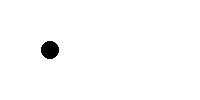 Provođenje inicijalnih provjera znanja Načini, postupci i elementi vrednovanja Izrada vremenika pisanih provjeraIzrada godišnjih izvedbenih nastavnih programa i planova LISTOPADOrganizacija dopunske nastave za učenike kao individualiziranog oblika rada pojedinačno ili u manjim skupinama za učenike koji ne prate nastavni program s očekivanom razinom uspjeha Organizacija i realizacija rada s darovitim učenicima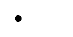 Organizacija vršnjačke pomoći STUDENIPoticanje darovitih učenika za sudjelovanje na natjecanjimaPrijedlozi za poboljšanje materijalnih uvjeta za uspješno izvođenje nastave Provođenje priprema za polaganje državne mature za učenike završnih razreda Kalendar stručnih skupovaPROSINACObilježavanje Zlatne večeri matematike Dogovor za školska natjecanjaAnaliza rada u prvom polugodištuAnaliza realizacije nastavnih planova i programa SIJEČANJAnaliza ostvarenih rezultata u prvom polugodištuPriprema školskog povjerenstva i prijava učenika za školska natjecanja Provedba školskih natjecanjaVELJAČAAnaliza rezultata školskih natjecanja Priprema za županijska natjecanja Izvješća sa seminaraOŽUJAKAnaliza uspjeha na natjecanjima Pripreme učenika za Državnu maturu Obilježavanje Pi danaTRAVANJIzvješća sa seminaraAnaliza realizacije nastavnih planovaSVIBANJAnaliza uspjeha u završnim razredima Dopunski rad za učenike završnih razreda Priprema učenika za Državnu maturu Aktualni problemiLIPANJProvođenje i dežurstva na ispitima Državne matureAnaliza uspjeha učenika na kraju nastavne godine za niže razrede Dogovor oko provođenja dopunskog radaSRPANJAnaliza dopunskog rada Realizacija nastavnih planova Analiza rada stručnog vijećaZaduženja za sljedeću školsku godinu Izbor voditelja stručnog vijećaKOL0VOZProvedba popravnih ispitaIspiti Državne mature na jesenskom roku Analiza uspjeha na Državnoj maturiAnaliza uspjeha na kraju školske godine 2023/2024Planiranje i programiranje nastave prema zaduženjima za novu školsku godinuStručno vijeće za Geografiju, Povijest i ostale društvene predmete 		- voditeljica Ines Peručić, prof.Članovi stručnog vijeća su:Gordana Antunović, prof.Milica Drobnjak, prof.Maja Pivac, prof.Ines Peručić Blitvić, prof.Franica Botica, pedagogLjiljana Vuletić, dipl. iur.Ivo Govorko, vjeroučiteljIva Roso, vjeroučiteljicaPLAN RADAIzrada plana i programa stručnog aktiva za šk. god. 2023./2024.Izrada GIK-ova, tematskih i izvedbenih planova: dodatna nastava, izborna nastava, fakultativna nastavaprojekti za šk.godinu 2023./2024.Prihvaćanje izvješća o radu stručnog vijeća za proteklu šk. god.Pripreme za državnu maturuPripreme i izvješća sa natjecanjaDogovor o praćenju rada i ocjenjivanju učenikaStručno usavršavanje: individualno i sudjelovanje na stručnim skupovimaAnaliza uspjeha i realizacije nastave na kraju prvog polugodišta i na kraju nastavne godineOdabir udžbenika za iduću školsku godinuNabava stručne literature (časopisi) i ostalih nastavnih pomagala za tekuću školsku godinuPredstavljanje projekata, terenske nastave i stručnih izletaPredavanja i radionice, primjeri dobre prakseTekući problemi u nastaviPROGRAM RADA***rujan, listopad 2023.***ostali navedeni mjeseci u tablici su 2024.U Korčuli, 10.10..2023.                                                                                                                   Voditelj aktiva za ugostiteljstvo i turizamLovre JurićProgram rada Stručnog vijeća za TZK, biologiju, kemiju i prehranu i poznavanje robe za školsku godinu 2023./2024.Voditeljica aktiva:Darija Foretić, prof.Članovi Stručnog vijeća su: Vana Veršić, prof. TZK, Goran Barić, mag.cin., Lidija Radovanović, dipl.ing.,     Darija Foretić, prof. biologije i kemije, Ivana Tvrdeić, prof. biologije i kemije Plan i program rada  Stručnog vijeć za šk.god.2023./2024.Izrada nastavnih planova i programa za redovnu nastavu, dodatnu nastavu, dopunsku nastavu, slobodne aktivnosti, projekte, individualna usavršavanja.Izrada Godišnjeg    izvedbenog kurikuluma prema uputama MZOUtvrđivanje elemenata ocjenjivanja u skladu s Pravilnikom o praćenju i ocjenjivanju uċenikaPeriodična analiza uspjeha,realizacije nastave,slobodnih aktivnosti,dodatne nastaveNatjecanja učenika – izvješċaNabava potrebnih  nastavnih sredstava i pomagala za tekuċu godinuPrijedlog zaduženja za slijedeću školsku godinu Sudjelovanja na stručnim skupovimaPrihvaċanje izvješċa za školsku godinu 2022./2023.kolovoz: Utvrditi konačni oblik zaduženja za  školsku 2023./24. godinu.rujan: Prihvaćanje izvješća o radu Stručnog vijeća za proteklu školsku godinuPrihvaćanje plana i programa rada Stručnog vijeća za školsku godinu 2023./2024.Izrada nastavnih planova i programa za redovnu nastavu, dodatnu, dopunsku, projekte i slobodne aktivnosti;izrada Gik-ovaIzvješċa s održanih stručnih skupova prije početka nastavne godineUtvrđivanje elemenata za ocjenjivanje učenika u  u skladu sa pravilnikomPotraživanja ( nastavna sredstva i pomagala, stručna literatura ).listopad i studeni:Organizacija slobodnih aktivnosti, dodatne i dopunske nastave,fakultativne nastaveOsvrt na poċetak nastavne godineprosinac i siječanj:Analiza realizacije nastave  na kraju 1. PolugodištaNatjecanja i pripreme za natjecanjaOsvrt na održane stručne skupoveveljača, ožujak i travanj:Priprema za državnu maturuIzvjeċšċa o održanim natjecanjimaIzvješća s održanih  skupovasvibanj : Analiza uspjeha i realizacije nastave za  završne razredeNatjecanja- izvješċasrpanj:Analiza uspjeha i realizacija nastave na kraju nastavne godine za nezavršne razredeOsvrt na rad Stručnog vijeća u protekloj školskoj godiniPrijedlog zaduženja za slijedeću školsku godinu-  stručno vijeće za strojarstvo i elektrotehniku 	 		- vodite-ljica Nada Laus, dipl. ing.Plan rada školskog stručnog vijeća za strojarstvo, brodogradnju i elektrotehniku za 2023./2024. Članovi školskog stručnog vijeća :Ranko KlisuraAnte BilišNada LausZoran SardelićVicko SkokandićVinko MaričićVinko FabrisToni BrčićStručni skupovi u školi :Školsko vijeće planira održati, u ovoj školskoj godini, pet skupova na kojima će raspravljati : o zaduženjima u nastavi, nabavci stručne literature i drugih pedagoških pomagala, rasporedu sati u specijaliziranim učionicama, opremanje specijaliziranog praktikuma za elektrotehniku i strojarstvo u prostorijama bivše učionice za mehatroniku, praćenju učenika na vanjskoj praksi (3e, 2e ), temama završnih ispita (4c,3e ), upućivanju učenika na ljetnu praksu, natjecanjima u okviru Worldskills-a ( 3e ), organizaciji stručnih izleta i posjeta, te odlasku nastavnika na stručna usavršavanja.Stručni skupovi ŽSV-a :Članovi vijeća će sudjelovati, koliko je to moguće, u radu MŽSV-a za strojarstvo, brodogradnju i metalurgiju, MŽSV-a za brodostrojarstvo i ŽSV-a za elektrotehniku i računalstva. Sudjelovat će na stručnom usavršavanju koje će biti organizirano od strane Agencije za strukovno obrazovanje i obrazovanje odraslih (Dani strukovnih nastavnika).Ante Biliš  je voditelj sustava kvalitete ISO u Školi.Stručne posjete i izleti :Planiraju se tri stručna posjeta:Posjet TS i RS 10 kV Dominče 4c i 3e razred , nositelj Nada Laus, tijekom veljače 2023.Posjeta solarnoj elektrani gradskog bazena „Gojko Arneri“ , 4c i 3e razred, nositelji Vinko Maričić i Nada Laus, tijekom veljačeTerenska nastava: kućna vjetro i solarna elektrana na lokaciji Žrnovo, 4c razred, nositelji Vicko Skokandić i Nada LausProjektna nastava :Planiraju se  cjelogodišnji projekt :Vozimo se na struju . Sudjeluju svi učenici 4c razreda u zanimanju elektrotehničar Otoci predvodnici čiste energije . Svi učenici u zanimanju elektrotehnike, Nositelji Ines Peručić, Ante Skokandić i Nada LausNatjecanja :Planira se pripremati učenike i provesti :školsko natjecanje Elektroinstalatera zbog sudjelovanja na regionalnom natjecanju u okviru Worldskills Croatiasudjelovanje na regionalnom natjecanju elektroinstalateraPLAN  I  PROGRAM   RAVNATELJARavnatelj upravlja i rukovodi Školom kroz sljedeće djelatnosti:	- neposredno rukovodi odgojno-obrazovnim radom Škole	- obavlja instruktivno-pedagošku djelatnost	- odgovoran je za primjenu zakona i ostalih propisa	- poduzima odgovarajuće mjere radi poboljšanja kakvoće rada stručnih tijela	- potiče aktivnosti nastavnika	- donosi rješenja iz radnih odnosa	- vodi potrebnu brigu o ekonomici Škole	- predstavlja i zastupa Školu	- obavlja i druge poslove predviđene zakonom, statutom i drugim općim aktimaOsnovne djelatnosti u programu rada ravnatelja:  1.	praćenje i unapređivanje nastave ( ocjenjivanje, nadzor, stručni ispit, promoviranje nastavnika,...)  2. 	savjetodavni rad s nastavnicima ( pri planiranju i programiranju nastave, pri ustroju nastavnog rada, 	ustrojstvo oglednih sati, vođenje pedagoške dokumentacije,...)  3. 	uvođenje pripravnika ( pružanje pomoći nastavnicima početnicima, pružanje pomoći	nastavnicima bez pedagoško-psihološkog obrazovanja,...)  4. 	stručno usavršavanje nastavnika   5. 	analiza ostvarenih odgojno-obrazovnih rezultata ( izrada izvješća o postignućima	učenika i ostvarenju nastavnih planova i programa,...)  6.	rad s roditeljima ( informiranje roditelja o svim važnim pitanjima školovanja njihove	djece, predstavke, prijedlozi,...)  7. 	rad s učenicima (demokratizacija odnosa u Školi, savjetodavni razgovori,...)  8.	rad u stručnim tijelima  ( priprema sjednica Nastavničkog vijeća,...)  9. 	rad u Školskom odboru ( priprema sjednica Školskog odbora,...)10. 	suradnja sa Županijskim uredom za prosvjetu11. 	suradnja s Ministarstvom znanosti i obrazovanja, pripreme za sljedeću fazu rekonstrukcije 	i izgradnje škole12.	kulturna i športska djelatnost u Školi13. 	planiranje i programiranje ( osmišljavanje upisne politike, zadaće i obveze nastavnika, formiranje 	razrednih odjela, određivanje razrednika, ustrojstvo stručnih aktiva, raspored sati,	izrada Godišnjeg plana i programa Škole...)14. 	rješavanje odgojnih problema ( učenika s njihovim roditeljima ili skrbnicima..)15.	praćenje rada nastavnika u odnosu na postignuća u nastavnom procesu - s učenicima i roditeljima, 	doprinos struci i dr.16.	poslovi oko državne mature i završnog ispita17.	praćenje primjene zakona, provedbenih propisa, pravilnika i naputaka Ministarstva znanosti i       obrazovanja, uvid u pravodobnost izrade i kvaliteta vođenja pedagoške i administrativno-     upravne dokumentacije, izrada prijedloga pravilnika, rad i suradnja s tajnikom Škole 18.	 “Lidrano” i “WorldSkills Croatia” i druge manifestacije vezane uz rad, kreativnost i stvaralaštvo                     mladih19.	stručno usavršavanje, Škola za život 20.	financijsko poslovanje, suradnja s računovođom u izradi financijskog plana Škole, izvješća i                     završnog računa o financijskom poslovanju upravom, Župnim uredom, kulturnim društvima,     	športskim klubovima, ekološkim društvima, uradnja21.            suradnja s osnovnim školama, srednjim školama - od prošle školske godine osim škola u Hrvatskoj,    surađujemo i sa Srednjom pomorskom školom Kotor, Srednjom ekonomskom i trgovinskom školom     Kikinda, Srednjom školom fra Slavka Barbarića iz Čitluka  kao i s fakultetima, zdravstvenim    ustanovama, poduzećima, gradonačelnikom, Gradskim vijećem, Centrom za socijalnu skrb,    Hrvatskim crvenim križem...22.	sudjelovanje u projektima ERASMUS+ 23. 	organizacija državnih natjecanja24.	organizacija regionalnih natjecanja učenikaPLAN RADA ŠKOLSKOG ODBORAŠkolski odbor je upravno tijelo čije su zadaće definirane Statutom škole. Rad Školskog odbora odvija se na sjednicama  koje se unaprijed planiraju. Tijekom školske godine 2024./25. planirane su slijedeće aktivnosti:PLAN   TAJNIŠTVA Tajnica u šk.god. 2023./2024. planira slijedeće poslove:rad na poslovima uz početak školske godine vezano uz radne odnose ( raspisivanje Natječaja, zasnivanje, tijek i prestanak radnog odnosa radnika-prijave na HZMIO, HZZO, izdavanje uvjerenja radnicima po potrebi),ažuriranje personalnih dosjea radnika i matične knjige radnika,zastupanje škole pred organima uprave i sudovima po ovlaštenju ravnateljasudjelovanje u pripremi i radu stručnih tijela škole i vođenje zapisnika na sjednicamaizrada prijedloga odluka, zaključaka, nacrta općih akata škole i drugoga u nadležnosti stručnih tijela škole te osiguravanje dostupnosti akata djelatnicima školepravno savjetovanje ravnatelja i stručno razvojne službepraćenje propisa i o istom izvještavanje ravnatelja i drugih djelatnika po potrebi,provedbu javnih natječaja po odluci Školskog odbora i ravnatelja,prikupljanje i čuvanje matične knjige i ostalih zapisa od trajne vrijednostivođenje kadrovskih poslova i poslova matične evidencije djelatnika i odgovaranje za iste,pružanje pomoći djelatnicima u ostvarivanju njihovih pravaizdavanje prijepisa svjedodžbi po zahjevima učenika,zaprimanje molbi, žalbi i ostalih podnesaka učenika i roditelja te dostavljanje ravnatelju, i izrada prijedloga drugih nadležnih stručnih tijela škole po zaprimljenim podnescima, odluka ravnatelja ilipružanje potrebnih informacija roditeljima i ostalim strankama usmeno ili na pismeni zahtjev stranakaizdavanje potvrda za učenike i vođenje evidencije o izdanimaorganiziranje i vođenje pismohrane,priprema pedagoške dokumentacije za početak školske godine,poslovi administratora imenika u e-maticama (MZOS)izrada plana i rješenja za godišnje odmore za radnikevođenje dosjea radnika i knjiga urudžbenih zapisnika u digitalnom oblikuadministrativni dio priprema oko organiziranja sjednica vijeća učenika, vijećaroditelja,nastavničkog vijeća i školskog odbora i pisanje zapisnika i odluka sa navedenih sjednicaažuriranje promjene podataka u e-matici glede radnih odnosaažuriranje i promjena podataka o djelatnicima u registru zaposlenih u javnom sektoruadministrativni poslovi vezani za mature i izradbu i obranu završnog radaobavljanje i svih drugih stručno- pravnih poslova po nalogu ravnateljastručno usavršavanjearhiviranje građe na kraju kalendarske godinekontinuirano poslovno dopisivanjeostali poslovi u suradnji s ravnateljem ADMINISTRATOR u šk. god.2023./2024. planira slijedeće poslove:izdavanje potvrda i uvjerenja učenicima i polaznicimaobavljanje daktilografskih poslova po nalogu voditelja i ravnateljavođenje blagajne, podizanje gotovine sa žiro računa po nalogu ravnatelja,ispisivanje blagajničkog izvještaja (dnevnika)izdavanje putnih naloga djelatnicima po nalogu ravnateljaobavljanje i drugih poslova po potrebi i nalogu voditelja i ravnatelja Posredovanje za povremeni rad učenika:Započeo s radom u ožujku 1997. godine, prema Rješenju Ministarstva rada i socijalne skrbi.Zadaća je posredovanje pri zapošljavanju redovitih učenika srednjoškolskih ustanova tijekom zimskog, proljetnog i ljetnog odmora.Poslove u svezi s posredovanjem obavlja Ante Biliš, dipl.ing.PLAN RADA VODITELJAU školi djeluju:		- voditelj  u zgradi “Sv.Antun”		- voditelj  školske radionice		- voditelj školskog ugostiteljskog praktikumaZa školsku godinu 2023./24. planirani su sljedeći poslovi:  1. Ostvarenje odgojno-obrazovnog rada, opremanje nastavnim sredstvima i plan održavanja istih, u skaldu sa epidemiološkim mjerama povodom krize corona virus	- pripremanje, organiziranje i praćenje izvođenja cjelokupne  nastave na lokaciji Sv. Antun 	- praćenje izvođenja nastave prema rasporedu i satnici na lokaciji Sv. Antun		- koordiniranje i praćenje izvođenja praktične nastave u školskoj radionici i školskom 		  ugostiteljskom praktikumu	- odabir i izrada testova za pismeni ispit na pomoćničkom ispitu - provedba pomoćničkog ispita za zanimanje elektromehaničar i brodski mehaničar	- sudjelovanje u radu stručnih vijeća	- sudjelovanje u izradi školskog kurikula	- sudjelovanje u izradi godišnjeg plana rada	- rad na unošenju podataka u e-matice               - rad na e-dnevnicima	- osposobljavanje učenika za siguran rad ( teorijski i praktično )	- organiziranje ostvarenja dodatne nastave za ugostitelje i priprema za natjecanje   WorldSkills Croatia 2023.	- organiziranje proizvodnje u  školskom ugostiteljskom praktikumu	- nabava i evidentiranje materijala	- plasman gotovih proizvoda	- planiranje održavanja uređaja u ugostiteljskom praktikumu	- planiranje održavanja centralnog grijanja i nabava lož-ulja	- planiranje i nabavka nastavnog sredstava	- planiranje ispitivanja instalacija u školskim zgradama ( električnih, gromobranskih, hidrantskih )	- planiranje ispitivanja strojeva s povećanim opasnostima za rad               -periodični pregled (2 god)svih strojeva ,uređaja i instalacija u školskim zgradama i dobivanje atesta	- dežurstvo na ispitima državne mature	2. Rad s nastavnicima 	- određivanje radnih zadataka, kontrola izvršavanja istih	- instruktivni, savjetodavni i mentorski rad 	- razmjena različitih oblika suradnje 	- koordinacija u sustavu obrazovanja za zanimanja po JMO	- organizacija praktičnog dijela pomoćničkog ispita		- organizacija završnih ispita u šk. radionici i školskom ugostiteljskom praktikumu	- organizacija ljetne praktične nastave i stručne prakse	- edukacija u ispunjavanju mape praktične nastave3. Rad s učenicima i roditeljima	- upućivanje na praktičnu nastavu i stručnu praksu.	- provođenje sanitarnih pregleda nastavnika i učenika u ugostiteljskom praktikumu s ciljem 	  zdravstvene zaštite 	- savjetodavni rad	- vođenje učeničke dokumentacije	- promocija deficitarnih zanimanja i svih zanimanja u Školi, mogućnost stipendiranja učenika  4. Stručno usavršavanje 	- individualno	- skupno ( u Školi i izvan Škole )    5. Rad u stručnim tijelima Škole 	- nastavničko vijeće, razredna vijeća, ispitni odbor za maturu, završni ispit i pomoćnički ispit	- vođenje zapisnika i druge pedagoške dokumentacije	- suradnja s ravnateljm, stručno - razvojnom službom škole, stručnim učiteljima, 		  nastavnicima, stručnim vijećima6. Suradnja s poduzećima i ustanovama              - Plovput, Sveučilište Dubrovnik, Leda d.o.o, obrtničke radionice 	- hotelsko poduzeće  Aminess  Lume	- Dom zdravlja, Zavod za javno zdravstvo              - Hrvatski zavod za zapošljavanje              - HZZO	- HEP - pogon Korčula	- Hrvatska obrtnička komora	- Hrvatski crveni križ, Turistička zajednica, grad Korčula, Župni ured	- Ministarstvo gospodarstva	- Suradnja s humanitarnim udrugama (Moje sunce, Liga protiv raka, Pelješko srce, Kap u moru)PLAN RADA UGOSTITELJSKOG  PRAKTIKUMA IŠKOLSKE RADIONICE	U školskom ugostiteljskom praktikumu i školskoj radionici odvija se dio nastave s ciljem radnog osposobljavanja učenika za obavljanje konkretnih poslova i zadatka zanimanja za koje se školuju.   U školskom ugostiteljskom praktikumu i školskoj radionici odvija se dio nastave s ciljem radnog osposobljavanja učenika za obavljanje konkretnih poslova i zadatka zanimanja za koje se školuju.   SREDNJA ŠKOLA PETRA ŠEGEDINA – ŠKOLSKA KNJIŽNICAGODIŠNJI  PLAN I PROGRAM RADA KNJIŽNIČARA za školsku godinu 2023. / 2024.PLAN RADA STRUČNOG SURADNIKA- PSIHOLOGAU šk. god. 2023./24.  stručni suradnik – psiholog planira slijedeće poslove:PLAN RADA STRUČNOG SURADNIKA PEDAGOGAU šk. god. 2023./24.planiraju se sljedeći poslovi:PLAN STRUČNOG USAVRŠAVANJAStručno usavršavanje nastavnika u 2023./24. .planira se na dvije razine:1. individualno stručno usavršavanje i2. skupno stručno usavršavanjeIndividualno stručno usavršavanjeSvaki nastavnik pojedinačno prema svojim obrazovnim potrebama i u skladu sa zaduženjem za tekuću šk. god. izrađuje osobni program usavršavanja. Stručno usavršavanje provodi se dijelom on line. Nastavnici se prema svojim interesima i potrebama prijavljuju na ponuđene edukacije preko sustava EMA i ettaedu. Skupno stručno usavršavanje ostvaruje se :- u Školi na stručnim vijećima, na nastavničkom vijeću, na  razrednim vijećima- izvan Škole – savjetovanje, seminari, stručni skupovi prema kalendaru stručnih skupova u organizaciji   Agencije za odgoj i obrazovanje RH i Agencije za strukovno obrazovanje i obrazovanje odraslih.Tijekom ove šk. god. program stažiranja završavaju Vinko Fabris i Tina Andrijić. Pripravnica  Ivana Prižmić odradila je pripravničko stažiranje, a po završetku programa stjecanja pedagoških kompetencija bit će upućena na polaganje stručnog ispita. Pripravnica Gloria Petković završila je stažiranje I upućena je na polaganje stručnog ispita u vremenu od listopada do prosinca 2023.DOPUNSKA I DODATNA NASTAVAU ŠK. GOD. 2023./24.PLAN RADA S DAROVITIM UČENICIMAOtkrivanje i identifikacija darovitih provest će se:- pregledom upisne dokumentacije i izvješća iz osnovne škole- procjenjivanjem, odnosno prepoznavanjem različitih učenikovih osobina  i sposobnosti od  strane predmetnih   nastavnika, roditelja, razrednikaRad s darovitim učenicima provest će se kroz slijedeće aktivnosti  i oblike rada:	 Dodatna nastava planirana je u školskom kurikulu. Programe rada dodatne nastave izrađuju predmetni  nastavnici koji vode dodatnu nastavu rukovodeći se: 		-  interesima i mogućnostima konkretne grupe i učenika pojedinačno	-  proširivanjem programa koje obrađuju u redovitoj nastavi 	-  programom natjecanja, susreta i smotri u organizaciji Ministarstava znanosti, obrazovanja i športa  Metodički oblici rada koji se koriste u dodatnoj nastavi ( problemska nastava, mentorski rad, konzultativno - instruktivni rad ) razvijaju apstraktno i stvaralačko mišljenje učenika, upućuju učenike u samostalni rad, razvijaju pozitivni self - koncept i samopouzdanje.PLAN RADA S UČENICIMA S TEŠKOĆAMA 	U školskoj godini 2023./2024., prema Rješenjima Ureda državne uprave u Dubrovačko – neretvanskoj županiji, Ispostava u Korčuli, o primjerenom obliku odgoja i obrazovanja, u našu školu uključeno je 30 učenika s rješenjima.  Većina učenika potpuno su integrirana u redovite razredne odjele . Od ove školske godine ustrojen je jedan posebni odjel za učenike s teškoćama, u zanimanju pomoćni konobar (TES). U razredu je dvoje učenika, a za oba učenika osigurani su pomoćnici u nastavi. Sredstva za pomoćnike odobrena su  Projektom „Zajedno možemo sve” u organizaciji Dubrovačko.-neretvanske županije. Još jedna učenica ima pomoćnika u nastavi, a sredstva je osigurala  Udruga Kap u moruPomoćnici  i razrednici redovito kontaktiraju međusobno i s roditeljima.  . Prikaz broja učenika s Rješenjima o primjerenom obliku školovanja po razredimaU cilju prilagođavanja nastave specifičnim teškoćama i potrebama djece s posebnim potrebama u školskoj godini 2024./25. planiraju se slijedeći  poslovi i zadatci:- analiza pedagoške i medicinske dokumentacije i razgovor sa  timom koji je ostvario program  opservacije u  osnovnoj školi - utvrđivanje specifičnih potreba učenika s obzirom na vrstu i stupanj oštećenja i predlaganje  primjerenog       oblika školovanja- dogovor o primjeni individualiziranih postupaka i posebnoj dodatnoj stručnoj pomoći- dogovor o prilagođavanju sadržaja programa u okviru pojedinih nastavnih predmeta i izrada IOOPa- rad s roditeljima s ciljem upoznavanja stanja djeteta i mjerama koje je potrebno poduzeti- organizacija razrednih vijeća sa svrhom informiranja i upoznavanje sa vrstom i stupnjem teškoća  učenika na  temelju dokumentacije, dogovora o načinu pristupa i metodi rada sa učenicima s posebnim potrebama te  praćenja napredovanja učenikaSURADNJA SA ŠKOLAMAU cilju razmjene iskustava te cjelovitog i kontinuiranog praćenja učenika, Srednja škola Petra Šegedina  planira i ostvaruje suradnju s osnovnim i srednjim školama. KULTURNA I JAVNA DJELATNOST ŠKOLE	Škola teži uključivanju u neposredan život i rad u području materijalnih, političkih, znanstvenih, kulturnih i vjerskih događanja u svom okruženju. Pri tom je bitno da navedeni oblici suradnje ne remete rad ni ritam Škole ( opterećenost učenika i nastavnika, mogućnosti škole, svrha akcije.. ). ZDRAVSTVENA I SOCIJALNA ZAŠTITA UČENIKASmisao zdravstvene i socijalne zaštite učenika je:- čuvanje i promicanje fizičkog i psihičkog zdravlja učenika- podizanje kvalitete života U cilju poticanja pravilnog rasta i razvoja učenika, Škola planira i uključivanje učenika u aktivnosti školskog športskog kluba. Izleti u sklopu razreda i slobodnih aktivnosti organiziraju se u skladu s mogućnostima učenika i škole.	Briga za zdravlje učenika - pogotovo poticanje pravilnog psihičkog razvoja ostvaruje se pomaganjem učeniku u adolescentnim krizama koje se reflektiraju kao neuspjeh u školi, zapuštanje školskih obveza, konflikti s roditeljima i nastavnicima, bijeg u ovisnisti i drugi problemi.PLAN RADA NASTAVNICE SATNIČARKE:PLAN RADA NASTAVNICE SATNIČARKE:  Vremenik aktivnosti: Mjesec: 						Aktivnosti: VIII - IX 		⚫ Izrada rasporeda za 19 razrednih odjela ( od toga 6 kombiniranih odjela, tj.za 9 zanimanja i 46( u konačnoj verziji) nastavnika čija se nastava odvija na dvije dislocirane lokacije )⚫ Usklađivanje rasporeda s tjednim zaduženjima nastavnog osoblja IX-VI ⚫ Pravljenje dnevnih i višednevnih zamjena u slučaju izostanka nastavnika s posla  ⚫ Ažuriranje rasporeda s tekućim zahtjevima /smanjenje putnih troškova,../⚫ Prilagodba rasporeda u nekim dr.situacijama / posjeti savjetnika, natjecanja, …./ V		 ⚫ Prilagodba rasporeda nastavi bez maturanataMišela ŠkaricaNORMA KVALITETE ISO 9001:2015	U suglasnosti s «Poslovnikom kakvoće» a poštivajući postavljene ciljeve «Politikom kakvoće», normu provodi Uprava za kakvoću vođena ravnateljem i nadzoromŠkolski odbor Srednje škole Petra Šegedina na 20. sjednici održanoj 6. listopada 2023. godine, donio je Godišnji plan i program za školsku godinu 2023./24.	Ravnatelj:				M.P.       		Predsjednik Školskog odbora:          Lovre Botica, prof.							        Darija Foretić, prof. Klasa: 602-11/23-01/01Urbroj: 2117-138/08-23-2Korčula, 6.listopada 2023.Red. br.Ime i prezimePoslovi koje obavlja u ŠkoliLovre Botica- ravnateljAnte Biliš	- voditelj poslova u zgradi “Sv. Antun”- voditelj školske radioniceLidija Radovanović - voditeljica školskog ugostiteljskog praktikumaNia Amadeo- str. suradnik: knjižničarMaja Pivac- str. suradnik: psiholog i prof. psih.Franica Botica - str. suradnik: pedagogMišela Škarica- satničarRed. br.Ime i prezimeRadni odnosna vrijemeNastavno zvanjeStručna spremaZvanjeAnte BilišneodređenonastavnikVSSdipl. ing. strojarstvaMaja Pivac neodređenoprofesorVSSprof. psihologijeJosipa Favro Kurtovićneodređeno/porodiljni/profesorVSSprof. hrvatskog jezika i povijestiGloria Petkovićneodređeno- do povratka djelatniceprofesorVSSmag. edu. philol. croat. et mag. edu. hist. art.Maja Šestanović	neodređenoprofesorVSSprof. hrvatskog jezikaBogdana Roso	neodređenoprofesorVSSprof. hrvatskog jezikaJasna NovakneodređenoprofesorVSSprof. hrvatskog jezikaKristina Lukić KuzmanovićNeodređeno - nepunoprofesor   VSSmag.glaz.kultureInes Peručić Blitvić neodređenoprofesorVSSprof. zemljopisa i njemačkog jezikaTereza KršinićneodređenoprofesorVSSmag. educ. philol. germ.i eduk.znanostiSunčica LetinaneodređenoprofesorVSSprof. geografije i engleskog jezikaMarija TomićneodređenoprofesorVSSprof. engleskog jezikaNatali VlašićneodređenoprofesorVSSprof.talijanskog i poljskog  jezika i književnostiBranka KriletićneodređenoprofesorVSSprof. njemačkog jezikaBranka Polić ŠainneodređenoprofesorVSSprof.  engleskog i ruskog jezikaMihaela Ćorakodr.-nep.profesorVSSmag.eduk.fran.jezika i književnostiIvo Govorkoneodr. - nep.profesormagmag.theol.Iva Rosoodr. - nep.profesormagmag. catech.Ivana Tvrdeićneodr. - nep.profesorVSSprof. biologije i kemijeGordana AntunovićneodređenoprofesorVSSprof. povijesti i sociologijeDarija ForetićneodređenoprofesorVSSprof. kemije i biologijeAna Opačakodređenoprofesormag.mag. educ. math. et phys.Lidija RadovanovićneodređenoprofesorVSSdipl. ing. prehrambene tehnologijeMišela Škarica    neodređenoprofesorVSSmr.sc. ekonomijeMilica Drobnjak	neodređenoprofesorVSSprof. filozofije i sociologijeIvana Klisura Skokandić	neodređeno /porodiljni/profesormagmag.ing.elektrotehnikeSanja MedovićneodređenoprofesorVSSprof. matematikeIvana Kokorneodređenoprofesormagmag. math.Zoran Sardelićneodređeno –puno.profesorVSSdipl. ing.pomor. prometa, smjer: brodostrojarstvoVinko Fabrisneodređeno –puno.profesorVSSmag.ing,stroj.Ranko KlisuraneodređenoprofesorVSSdipl. ing. strojarstvaNada LausneodređenoprofesorVSSdipl. ing. elektroteh.Vicko SkokandićneodređenoprofesorVŠSing. elektrotehnikeVinko Maričićneodređenoprofesormagmag.ing.elektrotehnikeŽeljko Petković neodređenoprofesorVSSprof. likovne umjetnostiTerezina Kobojević SalacanneodređenoprofesorVSSdipl. ekonomistAnamarija Granićodređenoprofesormagmag.oecc.Goran Barićnerodređeno - punoprofesorVSSMag.cinVana VeršićneodređenoprofesorVSSprof. TZKAnte  SkokandićneodređenoSUmagmag.oecc.Rina PošaneodređenoSUVKVkuhar – specijalistLovre JurićneodređenoSUSSSkonobar – majstorIvana PrižmićodređenoSUSSSkuharicaMagdalena Turkovićneodređeno - porodiljskiSUMagmag.oecc.Toni Brčićneodređenostručni učiteljVSSstrojobravarLjiljana VuletićneodređenoprofessorVSSdipl. pravnikred.br.Ime i prezimeRadni odnosna vrijemeNastavno zvanjeStručna spremaZvanje1.Stanka Kraljevićvanjski suradnikprofesorVSSprof. hrvatskog jezika i romanistike2.Andrej Boticavanjski suradnikprofesorVSSdipl.ing.pom.prom., smjer: nautika3. Željko Nobilovanjski suradnikprofesorVSSdipl. iur.Ime i prezimeRadni odnosna vrijemeRadno mjestoStručna spremaZvanje1.Milena MatulovićneodređenoračunovotkinjaVSSdipl. oecc.2.Ljiljana VuletićneodređenotajnicaVSSdipl. iur.3.Irena Meštrović	neodređenoadm.-podv.gimnazija4.Devis Radovanneodređenotehn. odr.SSStehničar za brodostrojarstvo5.Marija Dukaneodređenočišćenje prost.nautika6.Ruža  Skokandićneodređenočišćenje prost.osnovna škola7.Silvija Radovanneodređenočišćenje prost.SSSkonobar 8.Ana Željkovićneod.-nep.čišćenje prost.osnovna škola9Irena Poljskineodr.-punočišćenje prostoraSSStehničar PTT prometaRazredBroj odjeljenjaBroj učenikaI.679II.579III.571IV358Ukupno19287I. razredprogram ( obrazovni sektor )Broj učenikaBroj učenikaBroj učenikaRazredni      odjel	 ZanimanjeUkupnoučeniciučeniciučenice	ponavljačiI. Aopća gimnazija21111110-I. Bturizam i ugostiteljstvo:       -        hotelijersko-turistički tehničar24111113-I. Celektrotehnika i računalstvo:           -        elektrotehničar1716161-I. Dturizam i ugostiteljstvo: industr.-obrtnič.kuharslastičar626-6--2--I.Eelektrotehnika i računalstvo: indus.-.obrt.    elektromehaničarstrojarstvo, brodogradnja i metalurgija: brodski mehaničar525252----I.Fturizam i ugostiteljstvo:Pomoćni konobar - TES222--Ukupno79535326-II. razredprogram ( obrazovni sektor )Broj učenikaBroj učenikaBroj učenikaRazredni      odjel	 ZanimanjeUkupnoučeniciučeniciučenice	ponavljačiII. Aopća gimnazija197712-II. Bturizam i ugostiteljstvo:       -        hotelijersko-turistički tehničar25101015-II. Celektrotehnika i računalstvo:           -        elektrotehničar191919--II. Dturizam i ugostiteljstvo: industr.-obrtnič.kuharslastičar556-6-13--II.Eelektrotehnika i računalstvo:  JMO          elektromehaničarstrojarstvo, brodogradnja i metalurgija: brodski mehaničar333333----Ukupno79484831-III. razredprogram ( obrazovni sektor )Broj učenikaBroj učenikaBroj učenikaRazredni odjel ZanimanjeUkupnoučeniciučeniciučeniceponavljačiIII. Aopća gimnazija2113138-III. Bturizam i ugostiteljstvo:       -        hotelijersko-turistički tehničar247717-III. Cstrojarstvo, brodogradnja i metalurgija:         -       tehničar za brodostrojarstvo555--III. Dturizam i ugostiteljstvo: industr.-obrtnič.kuharslastičar77616116--III.Eelektrotehnika i računalstvo:  JMO          elektromehaničarbrodski mehaničar525252----Ukupno72393933-IV. razredprogram ( obrazovni sektor )Broj učenikaBroj učenikaBroj učenikaBroj učenikaRazredni odjel ZanimanjeUkupnoučeniciučenice	ponavljačiIV. Aopća gimnazija     19811-IV. Bturizam i ugostiteljstvo:       -        hotelijersko-turistički tehničar26917-IV. Celektrotehnika i računalstvo:           -        elektrotehničar1313--Ukupno     583028-Broj učenika po šk. god.Broj učenika po šk. god.Broj učenika po šk. god.Broj učenika po šk. god.Broj učenika po šk. god.Broj učenika po šk. god.Broj učenika po šk. god.Broj učenika po šk. god.Broj učenika po šk. god.Broj učenika po šk. god.Broj učenika po šk. god.Razredi	Učenici20./21.   21./22. 22./23.   23./24.Učenici20./21.   21./22. 22./23.   23./24.Učenici20./21.   21./22. 22./23.   23./24.Učenici20./21.   21./22. 22./23.   23./24.Učenice20./ 21. 21./22.  22./23.   23./24.Učenice20./ 21. 21./22.  22./23.   23./24.Učenice20./ 21. 21./22.  22./23.   23./24.Učenice20./ 21. 21./22.  22./23.   23./24.Ukupno20./21.  21./22.   22./23. 23./24.Ukupno20./21.  21./22.   22./23. 23./24.Ukupno20./21.  21./22.   22./23. 23./24.Ukupno20./21.  21./22.   22./23. 23./24.I.373045533730332670807079II.273739482737323156757279III.293544392935363373527371IV.292022302920292858574258Ukupno146143150170122122130118257264257287Broj odjelaBroj odjelaBroj odjelaBroj odjelaBroj odjelaBroj učenikaBroj učenikaBroj učenikaBroj učenikaBroj učenikaProgramI.II..IV.ukupnoI.II..IV.UkupnoOpća gimnazija111142119211980Broj odjelaBroj odjelaBroj odjelaBroj odjelaBroj odjelaBroj učenikaBroj učenikaBroj učenikaBroj učenikaBroj učenikaProgramI.II..IV.ukupnoI.II..IV.Ukupnostrojarstvo, brodogradnja i metalurgija1-1-217-5-22elektrotehnika i računalstvo-1-12-19-1332Turizam i ugostiteljstvo111142425242699Ukupno2222841442939153Broj odjelaBroj odjelaBroj odjelaBroj odjelaBroj učenikaBroj učenikaBroj učenikaBroj učenikaProgramI.II..ukupnoI.II..UkupnoTurizam i ugostiteljstvo(kuhar, slastičar)11138101432Ugostiteljstvo I turzamPomoćni konobar - TES1--12--2Elektrotehnika i računalstvo0.5--0.705--5Strojarstvo, brodogradnja i metalurgija0.5--0.302--2Ukupno211517101441Broj odjelaBroj odjelaBroj odjelaBroj odjelaBroj učenikaBroj učenikaBroj učenikaBroj učenikaProgramI.II..ukupnoI.II..UkupnoStrojarstvo, brodogradnja i metalurgija-0.50.30.8-325Elektrotehnika i računalstvo-0.50.71.2-358Ukupno-112-6713Razredni odjelUčenikRoditeljI. A – opća gimnazijaFranko TerićRita BilišI. B – hotelijersko–turistički tehničarDora SardelićBranko PuljichI. C - tehničar za  brodostrojarstvoNikola CuraćMatea RadovanovićI. D – kuhar, slastičarMarin TulićNina OrebI.E –    elektromehaničar,               brodski mehaničarNicolas Flavio MatkovićAndrijana PetkovićI.F – pomoćni konobarNikola SilićZlatka SilićII. A – opća gimnazijaVito IliškovićAdriana BarčićII. B – hotelijersko–turistički                tehničarAlen GrbinBojana TomićII. C – elektrotehničarDare TomašićPerica GraberII. D – kuhar, slastičarDaniel TulićStanka AmadeoII.E –    elektromehaničar,               brodski mehaničarMario DračevacMonika ŠegedinIII. A – opća gimnazijaEva DepoloOlga FavroIII. B – hotelijersko–turistički              tehničar    Mia MiroševićKatarina JurjevićIII.C – tehničar za brodostrojarstvoKarlo MilovčićGordana BissakoIII.D – kuhar, slastičarLeo TelentaMarija MarinovićIII.E – elektromehaničar,      brodski mehaničarKristijan GrljušićMilan SkokandićIV. A – opća gimnazijaJan ŠkokićNataša ŠkokićIV. B – hotelijersko –turistički              tehničarMarja SutonTea SutonIV. C – elektrotehničarFrano SilićLea Silić1. studenogaSvi sveti18. studenogaDan sjećanja na žrtve Vukovara i Škabrnje25. i 26. prosincaBožični blagdani1. siječnjaNova godina6. siječnjaSveta tri kralja31.ožujkaUskrs1.travnjaUskrsni ponedjeljak1. svibnjaMeđunarodni praznik rada30. svibnjaDan državnosti30.svibnjaTijelovo22. lipnjaDan antifašističke borbe u RH5. kolovozaDan pobjede i domovinske zahvalnostiDan hrvatskih branitelja15. kolovozaVelika Gospa1. rujnapočetak školske godine1. rujnasjednica Nastavničkog vijeća4. rujnapočetak nastavne godine29. rujnasjednica Nastavničkog vijeća 5. listopadasjednica Nastavničkog vijećapredaja planova i programa nastavnika po kojima će ostvariti nastavu, slobodne aktivnosti i druge oblike rada s učenicima tijekom nastavne godine 2023./24 5. listopadaobjava Vremenika izradbe i obrane završnog rada 6. listopadasjednica Školskog odboratijekom listopadaimenovanje Povjerenstva za pripremu i provedbu učeničke ekskurzije i Povjerenstva za provedbu maturalnoga plesado 13. listopadainformirati učenike o Pravilniku o izradbi i obrani završnog radado 20. listopadaravnatelj donosi teme za završni rad u suradnji s nastavnicima struke – nositeljima tema, a na prijedlog stručnih vijećatijekom listopadasjednica Nastavničkog vijeća i razrednih vijećaod 25. do 27. listopadaučenici biraju teme za završni radod 3. studenoga do 10. svibnja                                                izrada završnog  rada30. listopada do 1. studenogajesenski odmortijekom studenogasjednica Nastavničkog vijeća i razrednih vijeća do 30. studenoga                                                 imenovanje Prosudbenog odbora i povjerenstva za sve rokove22. prosincasjednica Nastavničkog vijeća22. prosincakraj prvog polugodištaod 27. prosinca do 5. siječnjaprvi dio zimskog odmora za učenike, a zaposlenici prema tjednom i godišnjem rasporedu radnih obveza rade na ostalim poslovima        8. siječnjapočetak drugog polugodištatijekom siječnjaimenovanje upisnog povjerenstva za provedbu upisa u I. razred šk.god. 2024./25.od siječnja do svibnjaprovodi se program učeničkih natjecanjatijekom veljačesjednica Nastavničkog vijeća2. tjedan u veljačisjednice razrednih vijeća od 19. do 23. veljačedrugi dio zimskog odmoratijekom ožujka sjednica Nastavničkog vijeća25. i 26.ožujkaprijava obrane završnog radaod 28. ožujka do 5. Travnja ( i 27.3. )nenastavni danproljetni učenički odmor, zaposlenici prema tjednom i godišnjem rasporedu obveza rade na ostalim poslovima8. travnjapočetak nastave nakon proljetnog učeničkog odmoratravanjmaturalni ples2. i 3.svibnja nenastavni danido 10. svibnjapredaja pisanog dijela završnog rada u tajništvo 24. svibnjazavršetak nastave za učenike završnih razreda24. i 27. svibnjapredaja učeničkih zahtjeva sjednica Nastavničkog vijeća i razrednih vijeća završnih razreda	27. i 28. svibnjaprovedba ispita po prihvaćenim zatjevima učenika završnih razreda31. svibnja Nenastavni danod 29.svibnja. do 5. lipnjadopunski rad s učenicima završnih razredasjednica Povjerenstva za provedbu i obranu završnog rada6. lipnja sjednica razrednih vijeća završnih razreda poslije dopunskog  radaOd 3. do 7.lipnja obrana završnog rada7. lipnja sjednica razrednih vijeća završnih razreda poslije dopunskog  rada4. lipnja do 27.lipnja Polaganje ispita Državne matrue21. lipnjazavršetak nastave za sve ostale učenike21. i 24. lipnjapredaja učeničkih zahtjeva25. lipnjasjednica Nastavničkog vijeća i razrednih vijeća25. i 26. lipnjaprovedba ispita po prihvaćenim zahtjevima učenika26. lipnjasjednice razrednih vijećaod 27. lipnja do 5. srpnjadopunski rad s učenicima nižih razreda28. lipnja svečano uručenje svjedodžbi učenicima završnih razreda5. srpnja	sjednica Nastavničkog vijeća i sjednice razrednih vijeća nižih razreda poslije dopunskog  radado 5. srpnja 	prijava obrane završnog rada i predaja završnog rada8. srpnjauručenje svjedodžbi učenicima nižih razredima o završenom razreduod 11.srpnja do 16. kolovoza godišnji odmori 19. srpnjapodjela svjedodžbi o završenoj Državnoj maturi21. kolovozaprijava polaganja popravnih ispita svih razreda22. i 23.  kolovozapopravni ispiti za učenike nižih i završnih razreda24. kolovoza	sjednica razrednih vijeća, Nastavničkog vijeća i Prosudbenih odbora25. kolovozauručenje svjedodžbi o završenom razredu nakon  popravnih ispita28. i 29. kolovozaobrana završnog  rada30. kolovozauručenje svjedodžbi o izradbi i obrani završnog rada	30. kolovozaupis u II., III., IV. razred	datumaktivnostdo 5. listopada 2023.objava Vremenika izradbe i obrane završnog radado 13.  listopada 20223informirati učenike o Pravilniku o Izradbi i obrani završnog radado 20. listopada 2023.ravnatelj donosi teme za završni rad u suradnji s nastavnicima struke – nositeljima tema, a na prijedlog stručnih vijećaod  25.–27 . listopada 2023.učenici biraju teme za završni raddo 30. studenog 2023.imenovanje Prosudbenog odbora i povjerenstava za sve rokoveod 3. studenoga 2023. do 10. svibnja 2024.izradba završnog rada LJETNI ROK25. i 26. ožujka 2024.prijava obrane završnog rada do 10. svibnja 2024predaja pisanog dijela završnog rada na urudžbeni zapisnik u školiod 3. - 7. lipnja 2024.obrana završnog rada za učenike koji su s uspjehom završili nastavnu godinu28. lipnja 2024.svečano uručenje svjedodžbi o izradbi i obrani završnog radaJESENSKI ROK do 5. srpnja 2024. prijava obrane završnog rada i predaja pisanog dijela završnog rada na urudžbeni zapisnik u školi28. i 29. kolovoza 2024.obrana završnog radaZIMSKI ROKdo 29. studenoga 2024.prijava obrane završnog rada do 18. siječnja 2025. predaja pisanog dijela izradbe završnog rada na urudžbeni zapisnik u školiod  5. i 6.veljače 2025.obrana završnog radaIX.X.XI.XII.I.II..IV.V.VI..VIII.UkupnoBroj radnih dana(nenastavni) 20  /1/20/2/2116 /3/18 /4/16 /5/18 /3/17/4/18/3/15 /5/ 15 go/8/10go/10/179/48/25 goBroj subota544544544545   53    Broj nedjelja454 5445445  4452 Broj blagdana koji padaju u radne dane--1 /1 s/21/1 s/-/1n/12/1s/-29 /4 v/Broj radnih sati160 816016168128241443212840144241363214424120401206480 801432+3841816+200 go+72 praz2088Nastavni predmet:SatiSatiSatiSatiSatiSatiSatiSatiNastavni predmet:tjednogodišnjetjednogodišnjetjednogodišnjetjednogodišnjeNastavni predmet:I. razredI. razredII. razredII. razred. razred. razredIV. razredIV. razredHrvatski jezik4140414041404128Engleski jezik310531053105396Njemački jezik270270270264Talijanski jezik270270270264Latinski jezik270270----Glazbena umjetnost135135135132Likovna umjetnost135135135132Vjeronauk / Etika1+135+351+135+351+135+351+132+32Psihologija--135135--Logika----135-- Sociologija----270--Filozofija------264Povijest270270270396Geografija270270270264Matematika414041403105396Fizika270270270264Kemija270270270264Biologija270270270264Politika i gospodarstvo------132Informatika2+270+70------Tjelesna i zdravstvena kultura2+270+702+270+702+270+702+264+64Izborna nastava*--2+2+270+70+702+2+270+70+702+2+264+64+64Fakultativna nastava** UKUPNO391365421470421470421344GeografijaII. razredKulturno - povijesna baštinaII. razredGeografijaIII. razredInformatikaIII. razredKulturno - povijesna baštinaIII. razredKulturno - povijesna baštinaIV. razredHrvatski jezikIV. razredInformatikaIV. razredNastavni predmet:SatiNastavni predmet:tjednogodišnjetjednogodišnjetjednogodišnjeTjednogodišnjeNastavni predmet:I. razredI. razredII. razredII. razredIII. razredIII. razredIV. razredIV. razredHrvatski jezik                                                                   4140414041404128Engleski jezik414041403105396Njemački jezik3105310541404128 Talijanski jezik270270270264Politika i godspodarstvo270Povijest270270270Matematika414041403105396Računalstvo2+270+702+270+70TZK2+270+702+270+702+270+702+264+64Vjeronauk / Etika1+135+351+135+351+135+351+132+32Ugostiteljstvo3+3105+105Biologija s ekologijom270Prehrana i poznavanje robe270Daktilografija s poslovnim dopisivanjem2+2+270+70+70Praktična nastava270270270264Statistika1+135+35Geografija270270264Poslovna psihologija s kominikacijom270Organizacija poslovanja poduzeća3105270396Knjigovodstvo s bilanciranjem1351+1+132+32+32Povijest umjetnosti i KPB264Turizam i marketing264Gospodarsko pravo264Fakultativna nastava** UKUPNO431505381330391365381216Stručna praksa182182182Nastavni predmet: Sati SatiNastavni predmet:Nastavni predmet:tjedno godišnjetjedno tjedno godišnjetjedno godišnjetjedno godišnjeNastavni predmet:I. razred       I. razred       II. razredII. razredII. razred. razred. razredIV. razredIV. razredHrvatski jezik3105331053105396Engleski jezik310522703105264Povijest2702270Vjeronauk / Etika1351+11+135+35135132Geografija2701135Politika i gospodarstvo264Tjelesna i zdravstvena kultura2702270270264Matematika31054414031054128Fizika27033105396BiologijaKemija270Računalstvo 2702270UKUPNO: OPĆEOBRAZOVNI PREDMETI2794518186301552514448ELEKTROTEHNIČARtjednogodišnjetjednogodišnjeELEKTROTEHNIČARrazredrazredrazredrazredOsnove elektrotehnike4 + 4280Mjerenja uelektrotehnici3105Električni materijali i komponente270Elektroenergetika264Elektromotorni pogoni264Energetska elektronika264Autonatsko vođenje procesa264Izb: Obnovljivi izvori energije396Radioničke vježbe4 + 42804+4128+128UKUPNO: ELEKTROTEHNIČARA2173519665Stručna praksa80665TEHNIČAR ZA BRODOSTROJARSTVOI. razredI. razredIII. razredIII. razredTehničko crtanje i nacrtna geometrija270Tehnička mehanika270Tehnički materijali270Elektrotehnika i elektronika270Hidraulika i pneumatika270Brodski motori270Pomoćni brodski strojevi270Pomorsko pravo270Konstrukcija i stabilnost broda270Protupožarna zaštita135Sigurnost na brodu3105Engleski jezik u struci135Praktična nastava3 + 3105 + 1053105Psihologija rada135UKUPNO: TEHNIČAR  ZA BRODOSTROJARSTVO1345520700Nastavni predmet:razredrazredNastavni predmet:tjedno godišnjeHrvatski jezik3105Engleski jezik270Povijest270Vjeronauk / Etika1+135+35Politika i gospodarstvo--Matematika270RAčunalstvo 270Tjelesna i zdravstvena kultura27015525STRUČNO-TEORIJSKI DIOSTRUČNO-TEORIJSKI DIOBRODSKI MEHANIČARBRODSKI MEHANIČARI.razredI.razredI.razredTehnički materijali33105Obrada materijala2270Praktična nastava obrade materijala66210Tehničko crtanje33105Tehnička mehanika33105Osnove brodogradnje2270UKUPNO1919665STRUČNO-TEORIJSKI DIOELEKTROMEHANIČARI.razredI.razredTehničko crtanje i dokumentiranje270Osnove elektrotehnike5175Elektrotehnički materijali i komponente270Strojarstvo270Praktična nastava7245UKUPNO18630Nastavni predmet:Nastavni predmet:tjedno godišnjegodišnjetjednogodišnjegodišnjeHrvatski jezik310510539696Engleski jezik2707026464Politika i gospodarstvo27070---Vjeronauk / Etika1+135+3535+3513232Tjelesna i zdravstvena kultura1353513232UKUPNO103503507224224STRUČNO-TEORIJSKI DIO S IZBORNOM NASTAVOMELEKTROMEHANIČARII. razredII. razredIII. razredIII. razredIII. razredElektrotehnika2105105IZB:Rashladna i termička tehnika27070Elektronika i upravljanje2+196Električne instalacije27070Električni strojevi 27070264Električni uređaji3+0.596+16IZB: Obnovljivi izvori energije396UKUPNO828028011,5368Praktična nastava u školi72452456192Praktična nastava u radnom procesu/ jedan dan izvan škole/1035035010+9 subotom608UKUPNOLjetna praktična nastava6305305BRODSKI MEHANIČARII.razredII.razredIII.razredIII.razredMatematika u struci135132Materijali i tehnologija obrade1+170Tehničko crtanje135Osnove tehničke mehanike135Tehnologija montaže i održavanja2+1105396Elementi strojeva135132Osnove brodogradnje135Izborni: Elementi strojeva132Osnove hidraulike i pneumatike264Brodski strojevi i uređaji264IZB: Tehnički materijali135UKUPNO1152510320Praktična nastava u školi s vježbama6+64206+6384Praktična nastava u radnom procesu/200 sati tijekom ljeta/63155+3 u teorijskom dijelu384Ljetnja praktična nastava5165Nastavni predmet:SATISATISATISATISATISATINastavni predmet:tjednogodišnjetjednogodišnjetjednogodišnjeNastavni predmet:I.razredI.razredII.razredII.razredIII. razredIII. razredHrvatski jezik31053105396Engleski jezik2+270+1052+270+702+2+364+64+96Povijest270Vjeronauk / Etika1+135+351+135+351+132+32TZK2+270+702702+264+64Gospodarska matematika2* (svi)702* (svi)702* (svi)64Računalstvo270135Politika i gospodarstvo2* (svi)64UKUPNO196651552518576KUHARKUHARI. razredI. razredII. razredII. razredIII. razredIII. razredFrancuski jezikFrancuski jezik270270264Osnove turizmaOsnove turizma/2*/(svi)70Organizacija poslovanja ugostiteljskih poduzećaOrganizacija poslovanja ugostiteljskih poduzeća/2*/(svi)70/2*/(svi)64Biologija s higijenom i ekologijomBiologija s higijenom i ekologijom1* (sa slas.)352*(sa slas.)70Poznavanje robe i prehranaPoznavanje robe i prehrana2*(sa slas.)702*(sa slas.)702*64Ugostiteljsko posluživanjeUgostiteljsko posluživanje2*(sa slas.)70Povijest hrvatske kulturne baštinePovijest hrvatske kulturne baštine/2*/(svi)64KuharstvoKuharstvo724572458256Praktična nastava Praktična nastava 828082808256UKUPNOUKUPNO227702587524768Stručna praksa                    182                    182                   182                   182SLASTIČARI. razredI. razredII. razredII. razredIII.razredIII.razredNjemački jezik270270264Osnove turizma/2*/(svi)70Organizacija poslovanja ugostiteljskih poduzeća/2*/(svi)70/2*/(svi)64Biologija s higijenom i ekologijom/1*/(s kuh.)35/2*/(s kuh.)70Poznavanje robe i prehrana/2*/(s kuh.)70/2*/(s kuh.)702*64Ugostiteljsko posluživanje/2*/(s kuh.)70Povijest hrvatske kulturne baštine/2*/(svi)70/2*/(svi)64Slastičarstvo724572108256Praktična nastava 828082808256UKUPNO227702794524768Stručna praksa                   182                   182182182Pomoćni konobarI. razredI. razredHrvatski jezik3105Matematika3105Etika I kultura135Vjeronauk / etika135Tehnologija zanimanja3105Stručna praksa 14490TZK270UKUPNO27945RAZREDNI ODJELRAZREDNI ODJELZANIMANJEFOND SATII.BHotelijersko-turistički tehničarPraktična nastavaHotelijersko-turistički tehničarPraktična nastava70I.CTehničar za brodostrojarstvoPraktična nastavaTehničar za brodostrojarstvoPraktična nastava105 + 105I.DKuhar, slastičarPraktična nastavaKuhar, slastičarPraktična nastava280+280I.EElektromehaničarPraktična nastavaBrodski mehaničarPraktična nastava obrade materijalaElektromehaničarPraktična nastavaBrodski mehaničarPraktična nastava obrade materijala245210I.FPomoćni konobar – TESPomoćni konobar – TES490II.BHotelijersko-turistički tehničarPraktična nastavaHotelijersko-turistički tehničarPraktična nastava70II.CElektrotehničarRadioničke vježbeElektrotehničarRadioničke vježbe140 + 140II.DKuhar, slastičarPraktična nastavaKuhar, slastičarPraktična nastava280+280II.EElektromehaničarPraktična nastavaPraktična nastava u radnom procesuBrodski mehaničarPraktična nastavaPraktična nastava u radnom procesuElektromehaničarPraktična nastavaPraktična nastava u radnom procesuBrodski mehaničarPraktična nastavaPraktična nastava u radnom procesu700700III.BHotelijersko-turistični tehničarPraktična nastavaHotelijersko-turistični tehničarPraktična nastava70III.CTehničar za brodostrojarstvoPraktična nastavaTehničar za brodostrojarstvoPraktična nastava105III.DKuhar, slastičarPraktična nastavaKuhar, slastičarPraktična nastava256+256III.EElektromehaničarPraktična nastavaPraktična nastava u radnom procesuBrodski mehaničarPraktična nastavaPraktična nastava u radnom procesuElektromehaničarPraktična nastavaPraktična nastava u radnom procesuBrodski mehaničarPraktična nastavaPraktična nastava u radnom procesu800800IV.BHotelijersko – turistički tehničarPraktična nastavaHotelijersko – turistički tehničarPraktična nastava64IV.CElektrotehničarRadioničke vježbeElektrotehničarRadioničke vježbe128 + 128UKUPNO6702RAZREDNI ODJELZANIMANJEFOND SATII.BHotelijersko turistički tehničarStručna praksa182I.DKuhar, slastičarStručna praksa182+182II.BHotelijersko turistički tehničarStručna praksa182II.CElektrotehničarStručna praksa80II.DKuhar, slastičarStručna praksa182+182II.EElektromehaničarPraktična nastavaPraktična nastava u radnom procesuBrodski mehaničarPraktična nastavaPraktična nastava u radnom procesu200 + 200III.BHotelijersko turistički tehničarStručna praksa182IV.CElektrotehničarStručna praksa40UKUPNO1794Sjed.NVSadržaj sjedniceNositeljSuradniciVrijemeupute za početak školske godine,informacija o učeničkoj ekskurzijiprijedlog izborne nastave, dodatne i fakultativne nastave i slobodnih aktivnosti,imenovanje razrednika i voditelja stručnih vijeća,podsjetiti nastavnike, a posebno razrednike na osnovne odredbe Pravilnika o načinu praćenja i ocjenjivanju, Pravilnika o kućnom redu, Statutu škole,  i drugim pravnim aktima vezanim za rad školedonošenje Program stažiranja za nastavnike pripravnikemolbe učenikaravnateljtajnicaSRS2.rujna 2023.donošenje mišljenja i prijedloga za pripremnu nastavu učenja hrvatskog jezika donošenje prijedloga za određivanje primjerenog programa srednjeg obrazovanja za učenikevanjski audit za ISO normumolbe učenikaravnateljtajnicaISO koordinatorvoditelji ISOSRS29.rujna2023.Upoznavanje o primjeni Opće uredbe o zaštiti podataka  i radnjama koje treba poduzeti do kraja godinerasprava po Izvješću o ostvarenju školskog kurikula za prošlu školsku godinu,-     rasprava po prijedlogu Školskog kurikula za tekuću školsku godinu-informacija o radu  vanjskog auditu norme ISO - voditelji ISO vremenik pisanih ispita za 1. polugodište,rasprava po izviješću o ostvarenju Godišnjeg plana i programa za proteklu školsku godinu,rasprava po prijedlogu Godišnjeg plana i programa za š.g. 2023./24.molbe učenikapedagoške mjereravnateljtajnicaSRSknjižničarkastručna vijećaSRS5. listopada 2023.tijekom listopada-      informacije o imenovanju povjerenstva za pripremu i         provedbu učeničke ekskurzije i imenovanje          Prosudbenog odbora i povjerenstva za sve rokoveInformacija o radu  Školskog  odborainformacija o zapošljavanju novih djelatnika prijedlozi za napredovanje nastavnikamolbe učenikapedagoške mjereravnateljtajnicavoditeljPredsjednica Školskog odboratijekom studenogainformacija o uspjeh učenika po razrednim odjelimamolbe učenikapedagoške mjere,ravnateljtajnicaRazredniciSRS22.prosinca 2023.analiza rada nakon prvog polugodišta upute za državnu  maturuprijedlog plana upisa u 1. razred za slijedeću školsku godinu,vremenik pisanih provjera znanja za drugo polugodišteupisi za školsku godinu 2023./24. i informacija o imenovanje upisnog povjerenstva za provedbu upisa u I. razred šk.god. 2023./24.Informacija o provedbi i rezultatima školskih natjecanjainformacija o maturalnom plesu i ekskurzijimolbe učenikapedagoške mjereravnateljtajnicaStručna vijećaIspitni koordinatorSRStijekom veljačeinformacija o provedbi i rezultatima županijskih natjecanjamolbe učenikapedagoške mjereravnateljtajnicaNastavnici mentori učenicimaSRStijekom ožujka  -      informacija o rezultatima učeničkih natjecanjaupute za državnu  maturumaturalni plesmolbe učenikapedagoške mjereravnateljtajnicaNastavnici mentori učenicimaSRS 27.ožujka 2024.izjašnjavanje o zahtjevima učenika za  polaganje ispita pred povjerenstvomutvrđivanje općeg uspjeha učenika završnih razredaprijedlozi pedagoških mjera i mjera poticanjautvrđivanje općeg uspjeha učenika nakon polaganja ispita pred povjerenstvomutvrđivanje trajanja dopunskog rada po nastavnim predmetimainformacija o Odluci o upisu za školsku godinu 2023./24.molbe učenikapedagoške mjereravnateljtajnicarazredniciSRS24.svibnja 2024.*izjašnjavanje o zahtjevima učenika za  polaganje ispita           pred povjerenstvomutvrđivanje općeg uspjeha učenika nižih razredaprijedlozi pedagoških mjera i mjera poticanjautvrđivanje općeg uspjeha učenika nakon polaganja        ispita pred povjerenstvomravnateljtajnicaSRS21.lipnja 2024.izvješće o upisu u prvi razred,izvješće o rezultatima nakon dopunskog rada,obveze u srpnju i kolovozu,-     poslovi do kraja kolovozaravnateljtajnicaSRS8.srpnja 2024.rezultati nakon popravnih ispitainformacija o predstojećoj učeničkoj ekskurzijiupute za početak školske godineravnateljtajnicaSRS26.kolovoza 2024.Stručno tijeloČlanovi                                             Aktivnosti               Organizacijske                                  Pedagoške                                             Aktivnosti               Organizacijske                                  PedagoškeRazredna vijeća- svi nastavnici koji izvode     nastavu u istom   razrednom   odjelu- voditelj je razrednik- praćenje rada i rezultata     razrednog odjela - praćenje ostvarenja nastavnog   plana i programa- koordinacija rada svih   nastavnika razrednog vijeća i    dogovor o ostvarenju   aktivnosti vezanih uz Školu za   život, GOO i međupredmetne   teme - predlaganje plana i  organizacija učeničkih izleta i   ekskurzija- ostali poslovi utvrđeni   Statutom i drugim općim    aktima Škole- praćenje rada i uspjeha   razrednog odjela i učenika   pojedinačno- upoznavanje uvjeta života i    rada učenika, pomoć po potrebi- suradnja s roditeljima- utvrđivanje općeg uspjeha i   vladanja učenika- predlaganje i odlučivanje o   pohvalama i nagradama za   učenike- predlaganje i odlučivanje o   pedagoškim mjerama    učenicimaRazrednik- razrednik je voditelj   razrednog odjela i   razrednog vijeća( satovi razrednika, sjednice razrednog i nastavničkog vijeća, rad u povjerenstvima, individualni rad  s učenicima, sat informacija, roditeljski sastanci )- pripremanje i vođenje sjednica   razrednog vijeća - praćenje realizacije nastavnog    plana i programa- izradba programa rada za sat  razrednika- provedba međupredmetnih    tema i GOO- praćenje redovitosti   ocjenjivanja učenika- redovito unošenje podataka u   e-dnevnik i praćenje   pravodobnog unošenja   podataka ostalih nastavnika- organiziranje i provođenje   roditeljskih sastanaka tijekom   školske godine kako bi   upoznali roditelje s radom,   problemima i planovima   razrednog odjeljenja- uredno i pravovremeno   vođenje dokumentacije vezane   uz  razredno odjeljenje- unošenje podataka u e-matice i   njihovo ažuriranje- rad s nastavnicima u okviru    razrednog vijeća 	- organizacija maturalnog plesa    i ekskurzije za završne razrede- skrb o pravilnom odgoju    učenika, stalno praćenje   njihovog rada i poticanje na   napredovanje- briga o higijensko-  zdravstvenim, kulturnim i   radnim navikama učenika- razvijanje zdravog učeničkog    kolektiva- upoznavanje s obiteljskim i   socijalnim stanjem učenika- briga o opterećenosti učenika   obvezama u obitelji i školi- održavanje individualnih   informacija za roditelje - individualna suradnja s   nastavnicma  koji izvode   nastavu u razrednom odjelu, s   ravnateljem, voditeljima i - sudjelovanje u estetskom   uređenju školerujanPrihvaćanje izvješća o radu stručnog vijeća za proteklu godinu 2022./2023.Prihvaćanje plana i programa rada stručnog vijeća za šk. god. 2023./2024.Izrada GIK-ova (dodatna, izborna, fakultativna nastava)Nabava stručne literature i ostalih nastavnih pomagalaPredstavljanje projekata i stručnih izleta/posjeta (projekti u suradnji s Marko Polo centrom i Centrom izvrsnosti Splitsko-dalmatinske županije)ListopadOrganizacija dodatne nastaveOsvrt na početak nastavne godine Dogovor o praćenju rada i ocjenjivanju učenikapredstavljanje terenske nastave (arhiv, Klis i izvor rijeke Jadro, Etno muzej u Postrani, Marko Polo centar, Gradski muzej, Pomorski muzej, Katastarski ured Korčula, otok Badija, speleološki objekti)StudeniStručni skupovi; pregled kataloga sa stranica agencije, planiranje stručnog usavršavanjaradionica ili predavanje; primjeri dobre prakseProsinacAnaliza uspjeha na kraju prvog polugodištaSiječanjAnaliza realizacije nastave na kraju prvog polugodištaIzvješća s održanih projekataradioniceVeljačaPripreme za državnu maturuOžujakIzvješća s održanih natjecanja: školska, županijska, državnaIzvješća s održanih stručnih skupovatravanjsvibanjtekuća problematikaanaliza uspjeha i realizacije nastave u završnim razredimalipanjsrpanjanaliza uspjeha i realizacije nastave u nižim razredimaprijedlog dodatne, izborne i fakultativne nastave za šk. god. 2024./2025.Odabir udžbenika za iduću šk. god. Aktivnosti vijeća za ovu godinu su u tablici ispod, a ovdje ćemo spomenuti i jednodnevne izlete i terensku nastavu u realizaciji našeg aktiva;Posjet pekari i proizvodnji Antunović/OrebićPosjet vinariji Korta Katarina/OrebićPosjet hotelu Hilton/Dubrovnik ove godine-(B razred)Terenska nastava; Kuhanje u prirodi/ KočjeTerenska nastava; branje šparoga/ LumbardaTerenska nastava; branje mišancije/ KorčulaPosjet hotelu Port 9./ KorčulaPosjet hotelu Marco Polo./ KorčulaPosjet vinariji Bire/ LumbardaPosjet hotelu Lešić-Dimitri/KorčulaU pisanom prilogu su priložene aktivnosti B razreda za 2023./2024. (priložila Mišela Škarica na 1.sastanku aktiva)Pripreme za početak nove školske godine (izrada programa, nabavka udžbenika, utvrđivanje elemenata ocjenjivanja i dr)RujanInformatizacija, nabavka i realizacija rada sa stručnim pomagalima u svrhu poboljšanja nastavnog procesa ugostiteljskog praktikuma  i ekonomske grupe predmeta (učionica za izvođenje nastave htt- prijedlog prihvaćen krajem prošle nastavne godine od strane ravnatelja) .Kupnja specijalnih frižidera i ugostiteljskih uređaja za potrebe kuharstva i slastičarstva.Nabavka programa za vođenje recepcijskog poslovanja, knjigovodstvenog programa i statističkog softwera.Internetska povezanost u svim dijelovima škole-eventualno proširenje po potrebiRujan - lipanjSuradnja sa Agencijom za strukovno obrazovanje sa temama o stručnom usavršavanju nastavnika i rasporedom natjecanja za ovu nastavnu godinu; Edukacija nastavnika na danima strukovnih nastavnika ožujak 2023. -          Školska natjecanja – siječanj/ veljača 2023.-          Izlučna natjecanja (na razini škole u disciplinama gdje nema međužupanijskih natjecanja, te međužupanijska natjecanja) – ožujak 2023.-          Državno natjecanje – svibanj 2023.-       Sudjelovanje, planirane, priprema aktivnosti ugostiteljskog praktikuma, Šparogijade, Bakalarijade(ovisno o sponzorima)…-       Realizacija i podnošenje izvješća o završetku suradnje i projekta sa RCK Dubrovnik (Skokandić-Poša)Listopad-studeniSiječanj-lipanjRujan 2023.- lipanj 2024.Listopad 2023.Sudjelovanje i realizacija potrebnoga za manifestaciju prigodom Dana kruhaListopad***Sastanak sa predstavnicima Korčula-Amiens hotels, sa temama; 1.poslovna suradnja škola-hoteli otoka Korčule 2. učenici, praktična nastava u objektima Korčula hotels-a, financiranje zanimanja konobar-kuhar slastičar.ListopadStručni posjet hotela i ugostiteljskih objekata našega otoka ( upoznati učenike sa načinom rada i organizacije glavnih i sporednih hotelskih prostorija, restorana i kuhinja,Stručni posjete Antunović timu-pekari i slastičarnici na OrebićuStručni posjet vinariji, hotelu i restoranu Korta Katarina, na OrebićuStručni posjet u Dubrovnik u hotele visokih kategorija- HTTStručni posjet hotelima Port9, Marko Polo, turističkim agencijama za učenike hotelijersko-turistički tehničar (Htt)(svi posjeti su organizirani na način da su organizirani prijevoz i vodstvo nastavnika ugostiteljsko-turističkih  zanimanja kao jednodnevni izlet)ListopadRasprava o mogućim problemima koji su se pojavili ili se mogu pojaviti u realizaciji nastave na početku  kao i proteklih školskih godina, te prijedlozi za prevladavanje takvih problema. / prva faza adaptacije i uređenja školske učeničke svlačioniceRujan – lipanj*****Sastanak stručnog vijeća, prijedlozi za strategiju predstavljanja zanimanja koja nisu odobrena u prethodnoj nastavnoj godini (konobar), dorada Web sučelja ugostiteljskog praktikuma srednje škole Petra Šegedina sa redovitim informiranjem o aktivnostima i stručnom radu kao što smo uspješno radili prošlu nastavnu godinuListopad – studeni-prosinac-siječanjOdlasci na seminare i stručna usavršavanja, suradnja sa Agencijom za strukovno obrazovanje, prijave na webinare i odlasci na aktive stručnih vijeća, slastičarstvo, kuharstvo, ugostiteljstvoRujan – lipanjTekuća problematika ( po potrebi: rad školskog restorana otvorenog tipa, rad ugostiteljskog praktikuma, provedba prakse kod obrtnika, uspjeh, stanje u razrednim odjelima…)Rujan – lipanjAnaliza uspjeha na kraju svakog obrazovnog razdoblja, te motivacija učenika ka poboljšanju uspjehaProsinacLipanjNatjecanje učenika na regionalnom i državnom natjecanju turističko-ugostiteljskih škola 2023 godine (planiranje, organiziranje i realizacija)Veljača – svibanjPredstavljanje projekata i razrednih postignuća na državnoj i međunarodnoj raziniLipanjRazmjena iskustava učenika na nacionalnoj i međunarodnoj razini (Odlasci u druge turističko-ugostiteljske škole i dolazak učenika iz srodnih strukovnih škola k nama),  dogovori, prijedlozi, odluke o istome..Travanj – lipanjStručna predavanja ( usavršavanje učenika o aktualnim temama )Listopad – lipanjNabavka stručne literature i ostalih nastavnih pomagala za tekuću godinuRujan – lipanjSuradnja sa lokalnim i drugim institucijama u svrhu edukacije učenika ( turistička zajednica, HTP Korčula, turističke agencije ….Rujan – lipanj Organizacija i provedba završnih ispitaListopad – lipanjOrganizacija i provedba stručne prakseSiječanj – lipanj Organizacija dana otvorenih vrata naše škole i prezentacija zanimanjaTravanj- svibanjProvedba HACCP sustava, popis dobavljača i suradnika, partnera u radu, pripremanju i izlaganju naših proizvoda na humanitarnim aktivnostima naše školeRujan – lipanjOd studenog 2023. idemo sa mjesecom Svjetskih kuhinja gdje smo idejom i praksom odlučili obraditi svjetske kuhinje i tradicionalna jela, počevši od Francuske kuhinje..Studeni-lipanjAKTIVNOSTIVRIJEME REALIZACIJEUsvaja kurikul i prati njegovo ostvarivanjelistopad, tijekom školske godineUsvaja Godišnji plan i program rada škole i prati njegovo ostvarivanjelistopad, tijekom školske godineDaje suglasnost ravnatelju radi zasnivanja radnog odnosa u školi.po potrebi tijekom školske godineRazmatra i prihvaća izvješća o ostvarenju: Kurikula, godišnjeg plana i programa rada škole.listopadUsvaja financijski plan za 2023. i projekciju financijskog plana za 2024./25.listopadUsvaja Upravinu ocjenu za prošlu godinulistopadUsvaja opće akte škole utvrđene Statutom i zakonima.Po potrebi tijekom školske godineRaspravlja i odlučuje o sredstvima iz ministarstva.Tijekom školske godineRaspravlja i odlučuje o investicijskim ulaganjima iz Županijskih sredstava.Tijekom školske godineRazmatra predstavke i prijedloge građana o pitanjima od interesa za rad naše škole.Po potrebi tijekom školske godineKarakteristikeUgostiteljski praktikumŠkolska radionicaVoditeljLidija Radovanović, dipl. ing.Ante Biliš, dipl. ingProstor- učionica za kuharstvo- učionica za slastičarstvo- učionica za ugostiteljsko posluživanje- kabinet za ugostiteljstvo - školski restoran, zdravljak, slastičarnica- skladište- radionica za obradu metala- elektromehaničarska radionica- strojarski praktikum- kabinet za mehatronikuNamjena- izvodi se nastava iz sljedećih predmeta:     kuharstvo, slastičarstvo i ugostiteljsko   posluživanje te praktična nastava za   zanimanja: kuhar,  konobar i slastičar- održavanje praktične nastave, radioničkih   vježbi, praktikuma i dijela stručne prakse   prema nastavnom planu i programi te utvrđenoj    satnici u zaduženjima nastavnika, u     zanimanjima: elektromehaničar,     elektroinstalater, brodski mehaničar,  elektrotehničar i tehničar za brodostrojarstvoPlanirani poslovi- izvođenje praktične nastave za zanimanja:   kuhar, konobar i  slastičar- organiziranje sanitarnog pregleda učenika  i nastavnika zbog zdravstvene zaštite- pripeme učenika za natjecanja iz   ugostiteljstva  “WorldSkills Croatia          2024.”, Kamelija kup i Biser mora- organiziranje školske svečanosti prigodom   Dana kruha	- organiziranje stručne prakse- provedba HACCP sustava u školskom    ugostiteljskom praktikumu- izrada slastica i jela po narudžbi-  izradba i obrana završnog  rada   za zanimanja: kuhar, konobar i slastičar- provedba kurikularnih aktivnosti  (Dan    kruha,Šparogijada. Dan otvorenih vrata, izlet u prirodu)- stručni izleti planirani kurikulom ( posjet   vinariji Korta Katarina, posjet TIM-u   Antunović Viganj)-suradnja sa francuskom ugostiteljsko-turističkom školom iz grada Montelimar- nabava materijala za realizaciju praktične   nastave i radioničkih vježbi- poboljšavanje materijalnih uvjeta za realizaciju   programa radioničkih vježbi i praktikuma za   zanimanje tehničar za brodostrojarstvo- poboljšanje uvjeta za siguran rad, poboljšanje   sanitarnih uvjeta.- osposobljavanje učenika u području zaštite na   radu- realizacija praktičnih zadataka i kontrolnog   ispita ( priprema materijala,  alata i zadataka )     za zanimanja: elektromehaničar oi brodski   mehaničarAKTIVNOSTINOSITELJ AKTIVNOSTIVRIJEME REALIZACIJE1. ODGOJNO-OBRAZOVNI RAD S UČENICIMA:Školska knjižnica je suvremeni knjižnično – informacijski prostor  škole koji učenicima omogućuje  pristup izvorima informacija, kroz knjižnični fond i kroz korištenje digitalnih i mrežnih izvora.Knjižnica provodi organizirano  upoznavanje  učenika s knjižničnom građom  i razvija navike korištenja knjižničnih izvora te sustavno upućuje učenike u služenje izvorima znanja i informacija, od stručne literature, časopisa,  referentne zbirke do mrežnih izvora.Knjižnica pruža pomoć učenicima u korištenju raznih izvora znanja i razvija  naviku kod učenika za čitanje predgovora, pogovora, kazala, bibliografija i sažetaka u stručnoj i referentnoj literaturi te periodici.Neposredna pedagoška pomoć učenicima pri izboru građe u knjižnici; u obradi zadanih tema, referata, istraživačkih radova iz pojedinih nastavnih područja, pretraživanje mrežnih izvora, uz  navođenje citata i korištenih izvora, bibliografskih podataka i poštivanje autorskih prava; pomoć učenicima u izradi edukativnih plakata i tematskih prezentacija za nastavu.Izrada uputa za samostalne radove i referate učenika, osobito za maturante, kako bi usvojili tehniku i kompoziciju izrade seminarskih   i završnih radova u svom budućem studijskom obrazovanju.Posudba lektire, beletristike, stručnih i popularno-znanstvenih knjiga i periodike;  pedagoška pomoć učenicima u izboru knjižnične građe za učenje i razvijanje intelektualnih sposobnosti.Promicanje čitanja i poboljšanje čitalačke  pismenosti učenika, izradom preporučenih popisa znanstveno-popularne literature  i beletristike za učenike ili posebnim akcijama za poticanje čitanja.Razvijanje informacijske pismenosti učenika, kroz obradu pojedinih tema, istraživačke radove učenika, korištenjem knjižničnih i mrežnih izvora: knjižničnih kataloga, tematskih bibliografija i on-line kataloga drugih knjižnica: NSK,GKMM;Razvijanje medijskih kompetencija i pismenosti - Mediji i njihova uloga u nastavi i učenju, kroz obradu pojedinih temaRad s učenicima u korištenju računala za učenje i istraživanje, uz poštivanje bontona na Internetu i u suvremenoj komunikaciji; pomoć pri pisanju pisanih komunikacija( životopis, službenih poruka, e-mail, zamolba)     Upućivanje učenika na e-izvore, naročito na kvalitetne besplatno dostupne mrežne izvore, kako na hrvatskom jeziku tako i na one s drugih govornih područja, ali i na činjenicu da nisu svi izvori podjednako kvalitetni i pouzdaniSustavno poučavanje i pomoć učenicima u samostalnom radu, i služenju izvorima znanja, kao putokaz za cjeloživotno Knjižničar,  uključeni svi učenici školesvi 1. razredisvi razrediuključeni svi učenici školeknjižničartijekom školske godineknjižničar svakodnevno,tijekom školske godineknjižničar svakodnevno tijekom školske godine2.  STRUČNI  RAD  I  INFORMACIJSKA  DJELATNOST          PLANIRANJE -Organizacija i vođenje rada u knjižnici:  Sudjelovanje u izradi Godišnjeg plana i programa rada škole i Školskog kurikuluma, u integracijsko-korelacijskom planiranju i programiranju rada (KIMOO) knjižnice  u suradnji s prof. hrvatskog jezika i drugim aktivima škole.NABAVA - Vođenje pravilne i sustavne nabavne politike knjižne i neknjižne građe, te periodike u školskoj knjižnici; izrada plana   nabave  za lektirne naslove, referentnu zbirku te novu stručnu, psihološku  i   metodičko-pedagošku  literaturu. INFORMATIZACIJA POSLOVANJA – održavanje i redovno dnevno ažuriranje knjižničnog kataloga, a u cilju informiranja korisnika o dostupnosti građe; održavati odjeljak školske knjižnice na mrežnim stranicama škole te dopunjavati popis linkova na mrežne izvore znanja i literaturu sa slobodnim pristupom; ažuriranje i nadogradnja virtualne knjižniceOBLIKOVANJE ZBIRKE - Informiranje učenika i nastavnika o         novitetima knjižne i AV građe u knjižnici, te suradnja s         nastavnicima u svezi nabave lektire, stručne literature, periodike i         ostale knjižnične građe za potrebe suvremene nastave.Praćenje novije stručne literature, bibliografija i kataloga izdavačkih kuća; čitanje recenzija kritika i prikaza novih knjiga i stručnih časopisa.Izgradnja i čuvanje ZAVIČAJNE ZBIRKE škole, sa svim važnim dokumentima i građom od zavičajne vrijednostiIZRADA BILTENA PRINOVA i tematskih popisa nove literature             za potrebe stručnih vijeća i Biltena preporučene beletristike i priručnika za   državnu maturu za potrebe učenika.NARUDŽBA I OBRADA GRAĐE – pri narudžbi voditi računa o cijenama, odabrati najpovoljnijeg dobavljača  te izvršiti inventarizaciju i stručno obraditi građu i skladu s pravilima struke o katalogizaciji, klasifikaciji i signiranju; – tehnička i stručna obrada knjiga  i AV građe: inventarizacija, signiranje, klasifikacija, katalogizacija i računalna obrada građe u aplikaciji METELWIN; upis učenika prvih  razreda, novih djelatnika  škole u knjižnicu (računalno u programu METELWIN)STATISTIKA i brojčani pokazatelji - Izrada statističkih  pregleda o korištenju knjižnične građe u knjižnici: razredna posudba i    godišnji pregledi posudbe u cilju izrade kvalitetnog pregleda i analize posudbe na godišnjoj razini.IZVJEŠĆA o provedbi revizije, otpisa i inventure knjižnične građe te godišnje izvješće o stanju i vrijednosti fonda školske knjižnice, u suradnji s računovodstvom škole; izvješće o ostvarenom godišnjem planu i programu rada, kurikulumu knjižnice i provedenim kulturnim aktivnostima za učenike.ZAŠTITA GRAĐE - pravilan smještaj, zaštita i čuvanje knjižnične građe na policama i vitrinama u prostoru knjižnice i čitaonice.knjižničarknjižničartijekom  školskegodine3. KULTURNA  I  JAVNA  DJELATNOST  KNJIŽNICEPlaniranje i programiranje kulturnih aktivnosti i sadržajaPripremanje, izrada i postavljanje tematskih izložaba u skladu s odgojnim i obrazovnim programima škole.Obilježavanje obljetnica i značajnih datuma iz naše povijesti i kulture, kao i značajnih osoba iz svijeta znanosti, kulture, sporta; obilježavanje važnih svjetskih spomendana. Uređenje i obogaćivanje prostora knjižnice i panoa u prostoru škole te stvaranja ugodnog vizualnog i estetskog ozračja škole.Informiranje učenika o značajnim kulturnim manifestacijama, događajima i projektima na web stranici škole.Uređivanje i ažuriranje mrežne stranice škole i virtualne knjižniceAkcija prikupljanja knjiga i donacija za nabavu knjigaSuradnja s Matičnom službom i drugim knjižnicama i institucijama (AZOO, NSK)Suradnja s nakladnicima, antikvarijatima, muzejima,  galerijama, knjižnicama; Gradskom knjižnicom Ivan Vidali, Gradski muzej Korčula, Centar za kulturu Korčula i drugim  kulturnim ustanovama u  gradu Korčuli; sudjelovanje u provedbi humanitarnih akcijaKnjižničaru suradnji s predmetnim nastavnicimaKnjižničar i vanjski suradnici  Tijekom školskegodine4. STRUČNO  USAVRŠAVANJEPraćenje i čitanje knjižnične građe (stručnih knjiga, pedagoško- psihološke literature, beletristike i časopisa, recenzija nove literature).Praćenje literature s područja knjižničarstva i dokumentaristike.Suradnja s nakladničkim kućama u svezi novih izdanja udžbenika, priručnika i stručne literature za potrebe učenika i nastavnika škole.Individualno stručno usavršavanjeKolektivno usavršavanje u ustanovi (stručna vijeća) – školska razina                                          Skupno stručno usavršavanje: državna i županijska razina (sudjelovanje na seminarima i savjetovanjima za školske knjižničare i odgojno-obrazovnih djelatnika): Županijsko stručno vijeće, Proljetna škola školskih knjižničara, Loomen, CARNET, Hrvatska udruga školskih knjižnica HUŠK, Hrvatsko čitateljsko društvo, EMA, CSSU (Centar za stručno usavršavanje knjižničara), NSK, Knjižničarsko društvo Split, AZOOSudjelovanje na seminarima i savjetovanjima za školske knjižničare.Aktivno sudjelovanje u radu ŽSV-a za srednjoškolske knjižničare                    Suradnja s MZOS-om i Agencijom za odgoj i obrazovanje RH, Matičnom službom DBK-a za školske knjižnice.Posjet drugim vrstama knjižnica (narodne, specijalne, muzejske, NSK i upoznavanje s posebnim oblicima rada u knjižnicama.Usavršavanje za računalnu obradu knjižnične građe i primjena programa METEL WIN za knjižnično poslovanje. u cilju što kvalitetnije i sveobuhvatnije primjene programa, ali i za organizaciju on-line knjižničnih aktivnostiKnjižničar u suradnji sMatičnom službom i AZOO-mTijekom školske i kalendarske godine5.  SURADNJA S RAVNATELJEM,  NASTAVNICIMA I       STRUČNIM  SURADNICIMA   ŠKOLESuradnja s ravnateljem škole u svezi poboljšanja  uvjeta rada u         školskoj knjižnici, nabava opreme i pomagala.suradnja s nastavnicima svih nastavnih područja u vezi nabave različitih vrsta građe radi udovoljavanja potreba svih korisnika knjižničnih usluga;Suradnja s nastavnicima u svezi  provedbe kulturnih aktivnosti i događanja u našoj školi:predavanja, susreti, gostovanja, predstave, izložbe, projekcije, predstavljanja i sl.).Pomoć nastavnicima pri realizaciji nastavnih sadržaja, kao i rada slobodnih i izvannastavnih aktivnosti učenika.Priprema i odabir literature za izvođenje nastavnih sadržaja (međupredmetne teme)  i nabava lektirnih naslova za hrvatski jezik Suradnja s razrednicima svih razrednih odjela tijekom školske godine         u svezi  dugovanja učenika*, izvješća o posudbi i korištenju knjižnične         građe.Suradnja s ravnateljem, razrednicima i stručnim suradnicima u svezi odabira i nabave knjiga  za nagrade najboljim učenicima na kraju školske godine.Suradnja s ravnateljem, pedagogom, psihologom, tajnikom škole i učeničkom referadom ( novi djelatnici i učenici, dugovanja i sl.).Suradnja s računovođom škole u svezi nabave knjižničnog fonda i opreme; godišnja izvješća o stanju i vrijednosti fonda.Sjednice Nastavničkog vijeća na kraju obrazovnog razdoblja i tijekom        školske godine,Sastanci stručnog vijeća za Hrvatski jezik, Likovnu i Glazbenu umjetnost u svezi provedbe kulturnih aktivnosti škole, te nabave određenih naslova lektire i beletristike za učenike i stručne literature za nastavnike.Ostali poslovi – suradnja s administrativnom- tehničkom službom oko nabave uredskog materijala, organizacija primanja i otpremanja pošteRavnatelj,knjižničar i voditelji stručnih vijećaKnjižničar Ravnatelj Stručni suradnici Voditelji stručnih vijeća na školiKnjižničarRavnateljTijekom školske godineTijekom godinePodručje radaAktivnosti VrijemePoslovi vezani za organizaciju rada škole Suradnja u organizaciji i planiranju rada škole za šk.god. 2023/24.Prihvaćanje novih učenika, pripreme za početak nastave, izrada popisa učenika, upućivanje novih razrednika,...Sudjelovanje u izradi  programa stažiranja, uvođenje pripravnika u rad.kolovoz ,rujanPlaniranje, programiranje rada školeSudjelovanje u izradi školskog kurikula.Sudjelovanje u izradi godišnjeg plana i programa rada škole.Izrada godišnjeg plana i programa rada psihologa.Planiranje i vođenje dokumentacije vezane uz rad psihologa.Izrada Godišnjih izvedbenih kurikula i izvedbenih  programa za rad u nastavi:II. i III. razred opće gimnazije-Psihologija–po 35 sati godišnje,II. razred HTT – Poslovna psihologija s komunikacijom 70 satiIII. razred – Tehn.za brodostrojarstvo – psihologija rada 35 satiFakultativna nastava: Psihologija-3 grupe po jedan sat tjedno Sudjelovanje u izradi posebnih programa: preventivni program borbe protiv ovisnosti, plan rada s darovitima, planiranje rada s učenicima s teškoćama u razvoju.kolovozrujanPraćenje i unapređivanje odgojno-obrazovnog radaObrada i analiza statističkih podataka o uspjehu i izostancima učenika.Primjena instrumenata za praćenje  razvoja učenika i vrednovanje     odgojno-obrazovnog rada.Sudjelovanje u aktivnostima školskog kurikula.Sudjelovanje u izradi izvješća o ostvarenju godišnjeg plana i programa.rujan, listopadtijekom šk.god.Rad s učenicimaIndividualni rad s učenicima, utvrđivanje stanja i savjetodavni rad.Rad u razrednom odjelu (nastava, predavanja i radionice).       Rad s učenicima s posebnim potrebamaIdentifikacija učenika s teškoćama, individualni i grupni rad s djecom s teškoćama u razvoju.Organizacija malih grupa za učenike s problemima u učenju i ponašanjurad s učenicima koji doživljavaju neuspjeh, rad na jačanju pozitivne slike o sebi.Savjetodavni rad s učenicima, roditeljima i nastavnicima.Rad s darovitim učenicimaIdentifikacija darovitih učenika.Planiranje i provedba programa rada s darovitim učenicima.Savjetodavni rad s darovitim učenicima i njihovim roditeljima.Pomoć nastavnicima u kreiranju rada s darovitim.       Zaštita psihofizičkog zdravlja učenika-preventivni rad s cijelom populacijom učenika (predavanja vezana uz    zaštitu psihofizičkog zdravlja).- savjetodavni rad, planiranje i provedba individualnog i grupnog rada.      Profesionalno informiranje i usmjeravanje Individualno i skupno informiranje i savjetovanje učenika u suradnji s vanjskim suradnicima.tijekom šk.god. tijekom šk.god.tijekom šk.god.tijekom šk.god.Rujan, listopadtijekom šk.god.tijekom šk.god.siječanj,veljačaRad s nastavnicima i suradnicimaInformativno savjetodavni rad s nastavnicima.Upoznavanje nastavnika  s psihološkom problematikom u odgojno-obrazovnom procesu.Individualna stručna pomoć i podrška nastavnicima u radu s djecom.Rad u stručnim timovima.Sudjelovanje u radu stručnih tijela škole.Predlaganje postupaka i mjera za unapređivanje  rada.Suradnja u primjeni suvremenih metoda praćenja i provjere znanja učenika.Sudjelovanje u radu stručnih vijeća. tijekom šk.god Rad s roditeljimaInformativno savjetodavni rad s roditeljima.Rad na usklađivanju odgojnih postupaka i suradnji roditelja i škole.Individualni savjetodavni rad i podrška roditeljima.Skupno informiranje i savjetovanje roditelja – priprema i ostvarenje  tema za roditeljske sastanke.Anketiranje roditelja. tijekom šk.god Psihodijagnostika i intervjuDijagnostički instrumenti:praćenje novog instrumentarija, primjena instrumenata i interpretacija rezultataIzrada psihologijskog nalaza i mišljenjaProvođenje intervjua: Savjetovanje - vođenje individualnih i grupnih savjetodavnih razgovoratijekom školske godineSuradnja s dr. institucijama i strukamaSuradnja sa liječnicom školske medicine, Centrom za socijalnu skrb, savjetovalištima, stručnim službama osnovnih škola, Centrom za prevenciju ovisnosti...po potrebi tijekom školske godine Stručno usavršavanje Pojedinačno ( prema programu stručnog usavršavanja ).Skupno : Sudjelovanje u radu stručnih tijela Škole. Sudjelovanje na  stručnim skupovima izvan Škole – stručni skupovi za stručne suradnike psihologe i nastavnike psihologije u organizaciji Agencije za odgoj i obrazovanje.Sudjelovanje u radu županijskog stručnog vijeća za stručne suradnike – psihologe.Prema mogućnostima sudjelovanje na stručnim skupovima u organizaciji Hrvatskog psihološkog društva.tijekom školske godineOstali posloviIzrada izvješća, dopisa, e-matice, e-dnevnici i dr.Vođenje  dokumentacijepo potrebiPODRUČJE RADAAKTIVNOSTIProgramiranje i planiranje radasuradnja na izradbi godišnjeg programa rada Školesuradnja na izradbi školskog kurikula planiranje rada pedagoga Rad s učenicimaprezentiranje zanimanja za upis u prvi razredupoznavanje učenika prvog razredaučenici - promjena programa, molbe učenika rad s učenicima s posebnim potrebamaindividualni, skupni  i savjetodavni rad s učenicimarad u razrednom odjelu Suradnja s nastavnicimanastavnici početnicinastavnici bez ped.-psih. obrazovanjarazredniciostvarivanje poticajnih odnosa s učenicima  Suradnja s roditeljimaindividualno, skupno, putem novih tehnologijaUnapređivanje odgojno – obrazovnog radaanaliza odgojno-obrazovnog rada (u e-dnevniku)praćenje uspjeha i napredovanja učenika (zabilješke u e.dnevnik)unapređivanje tehnika učenjahospitacije u nastavi nastavnicima početnicimarad u stručnim tijelima škole Stručno usavršavanjepojedinačno –  program stručnog usavršavanja skupno ( sudjelovanje na stručnim skupovima izvan škole, sudjelovanjem u radu županijskog vijeća, sudjelovanje u e-usavršavanju ) Rad na dokumentacijskim poslovimavođenje učeničke dokumentacijee-matica i e-dnevniciizviješća, dopisitekući i neplanirani poslovi Red.brojNastavnikNastavni predmetDodatna nastavaDopun. nastavaIzborna nastavaFakultati. nastavaIzvannastavne  aktivnosti1.Maja ŠestanovićHrvatski jezik0,50,5IV.A – 2 sataKreativna radionica  1 sata-2.Gloria PetkovićHrvatski jezik1--Medijska kultura2 sata-3.Jasna NovakHrvatski jezik-1--4.Bogdana RosoHrvatski jezik-1---5.Željko PetkovićLikovna umjetnost-1---5.Željko PetkovićKPB--II.A,III.A, IV.A – 6 sati---6.Marija TomićEngleski jezik0,50,5--7.Sunčana LetinaEngleski jezik0,50.5-Engleski jezik – 2 sat-8.Branka Polić ŠainEngleski jezik0,50,5---9.Natali VlašićTalijanski jezik1--- -10.Tina AndrijićFrancuski jezik---Francuski jezik - 2 sata-11.Ines Peručić BlitvićGeografija0.50.53. A - 2 sata GeografijaGeografija – 2 sata-12.Gordana AntunovićPovijest0.50.5---13.Maja PivacPsihologija---2   sata -Psihologija rada--III.C - 1 sat--14.Milica DrobnjakEtika--8 sati--Sociologija---1 sat - HTT -15.Iva RosoVjeronauk--4 sata--16.Ivo GovorkoVjeronauk1-12 sati--17.Vana Veršić TZK----Plivanje, cross, rukomet18.Goran BarićTZK----Cross, plivanje, stolni tenis, nogomet, vaterpolo19.Darija ForetićBiologija0,50,5-2 sata - Vrtlarenje-20.Ivana TvrdeićKemija0,50,5---21.Mišela ŠkaricaTurizam i ugostiteljstvo1--1 sat – Statistika1sat –Financijska    pismenost-22.Stručno vijeće za ugostiteljstvo i turizamPN, Kuharstvo, Ugostiteljsko posluživanje, Slastičarstvo(4)----23.Sanja MedovićMatematika112 sata – II.A--24.Ivana KokorMatematika0.50.5---25.Zoran SardelićOsnove tehničke mehanike--II.E – bm: 1 sat--26.Nada LausElektroenergetika--3. sata – IV.C--27.Anamarija GranićInformatika--III.A, IV.A  4 - sata--28.Ranko KlisuraElementi strojeva--III.E bm – 1 sat-Crveni križRashladna i termička tehnika--II.E em – 2 sataIII.E em – 2 sata--29.Vinko MaričićObnovljivi izvori energije--III.E  – em1 sata--30.Ana OpačakFizika1----31.Vinko FabrisElementi strojeva--III.E – 1 satTehničko crtanje i nacrt.geome.-1 sat-UKUPNO8910.58.55218Područje radaAktivnostiOblici radaRedovna nastavai dodatna nastava - obogaćivanje programa u   redovnom razrednom odjelu- organiziranje dodatne   nastave - individualizacija obrazovnih postupaka u redovnoj  nastavi zadavanjem složenih zadataka koje daroviti   učenik može dosegnuti te proširivanje i produbljivanje  nastavnih sadržaja planiranih za taj razred- dodatna, izborna i fakultativna nastavaIzvannastavne i izvanškolske aktivnosti - uključivanje i rad u skupini    prema interesu, postignućima   i sposobnostima - uključivanje u istraživačke projekte, izvannastavne i    izvanškolske aktivnosti Samostalni rad - uvođenje u tehnike   samostalnog  rada - predmetni nastavnici i stručni suradnici Škole upućivat će    i omogućavati darovitim učenicima pristup specifičnim     izvorima znanja, pružati savjetodavnu pomoć u    analiziranju  vlastitih ciljeva i planova Rješenje--------razredRedoviti program uz individualizirane postupke iz dijela predmetaRedoviti program uz individualizirane postupke iz svih predmetaRedoviti program uz prilagodbu sadržaja i individualizirane postupke iz dijela predmetaPosebni program uz individualizirane postupke iz svih predmeta u posebnom razrednom odjelu1.B121.D31.E111.F22.B12.C112.D212.E113.B13.D243.E14.A14.B24.C1UKUPNO212142Osnovna školaOsnovna školaSrednja školaŠkoleOŠ Petra Kanavelića - Korčula OŠ "A. Curać Pinjac" - ŽrnovoOŠ Orebić, OŠ Smokvica, OŠ Kuna, OŠ Trpanj, OŠ Vela Luka i OŠ Blato OŠ Petra Kanavelića - Korčula OŠ "A. Curać Pinjac" - ŽrnovoOŠ Orebić, OŠ Smokvica, OŠ Kuna, OŠ Trpanj, OŠ Vela Luka i OŠ Blato - Centri kompetencije: Industrijsko   obrtnička škola Šibenik i Turističko   ugostiteljska škola Dubrovnik - škole na području Dubrovačko-neretvanske    županije- Pomorska škola Zadar- ostale srednje škole u Hrvatskoj prema   potrebi- Srednja škola fra. Slavka Barbarića iz   Čitluka- Srednja pomorska škola KotorCiljevi suradnje- osiguravanje kontinuiranog praćenje rada i   napredovanja učenika tijekom cijelog školovanja- osiguravanje kontinuiranog praćenje rada i   napredovanja učenika tijekom cijelog školovanjarazmjena iskustavaunapređivanje radaZadaci ioblici suradnje- upoznavanje    obrazovnog,   socijalnog i      zdravstvenog   statusa učenika   upisanih u prvi razred- prof. informiranje - sastanak sa SRS OŠ- informiranje tijekom   godine o napredovanju   i problemima- roditeljski sastanci za  završne razrede OŠ- predstavljanje škole- sudjelovanje u projektima Centara   kompetencija (Dubrovnik, Šibenik) - sudjelovanje na  natjecanjima,     učeničkim smotrama i športskim  susretima- sudjelovanje na županijskim stručnim     VijećimaUstanoveSvrha suradnjeOblici  suradnjeMinistarstvo znanosti i obrazovanjaAgencija za odgoj i obrazovanjeAgencija za strukovno obrazovanje i obrazovanje odraslihNCVVOUred za društvene djelatnosti- druge školeMatična služba Dubrovnik- što uspješnija primjena   naputaka, zakonskih propisa i   inovacija u nastavnim planovima   i programima- razmjena iskustava- ostvarivanje novih projekata   Ministarstva ( e-dnevnici, e-  matice, državna matura i…)-što uspješniji rad šk. knjižnice ( statistički podaci)- stručna savjetovanja, seminari,   usavršavanje- učenička natjecanja- zajednički sastanci - razmjena izvješćaGrad KorčulaTuristička zajednica Grada KorčuleGradska knjižnica Ivan Vidali Gradski muzejCentar za kulturuMarko Polo CentarDržavni arhiv u ŽrnovuKulturno-umjetnička društva s otoka Korčule i poluotoka Pelješca- sudjelovanje mladih u životu     Grada- povezivanje škole s tržištem    rada- predstavljanje rada škole u javnosti- dogovori i sponzoriranje- zajedničko sudjelovanje u dodjeli   priznanja i nagrada najuspješnijim   učenicima naše škole i nastavnicima     mentorima učenika koji su sudjelovali    na natjecanjima - suradnja na zajedničkim projektima i    terenska nastava  (Školska knjižnica, aktiv hrvatskog      jezika, aktiv povijesti, zemljopisa i     društvenih predmeta)Centar za socijalni radPolicijska uprava Korčula- ublažavanje teškoća socijalno  ugroženih učenika i učenika koji     iskazuju asocijalne oblike   ponašanja- briga za pravilni socijalni razvoj- programi MUPa - zajednička skrb o učenicima sa   socijalnim smetnjama- prevencija nepoželjnih ponašanja mladihHrvatski zavod za zapošljavanjeCISOK Dubrovnik- profesionalna orijentacija- profesionalno usmjeravanje učenika- sudjelovanje na Sajmu poslova u   Dubrovniku za učenike završnih   RazredaDom zdravlja KorčulaZavod za javno zdravstvoHrvatski crveni križUdruga korčulansko – pelješko srceUdruga Moje sunceUdruga Kap u moru- zdravstveno prosvjećivanje i     briga za učenike- praćenje epidemiološke situacije- predavanja, sistematski pregledi,    razmjena  materijala s temama o   zdravlju, sanitarni  pregledi- darivanje krvi i program prve pomoći- suradnja u Školskom preventivnom   Programu i Zdravstvenom odgoju- humanitarni radŽupni urediDominikanski samostan- uvođenje u zajednicu Crkve i   prakticiranje vjere- pomoć pri ustrojstvu i provedbi   nastave  vjeronauka- sudjelovanje u obilježavanju vjerskih   blagdana - uključivanje učenika u vjerske aktivnosti- odgoj za karitativno djelovanje- obilježavanje Susreta hrvatske katoličke   mladežiHrvatska obrtnička komoraPoduzeća i samostalni obrtniciHotelsko poduzeće Aminess- stipendiranje učenika- zajedničko planiranje upisnih   zanimanja - zajedničko pripremanje za   ulazak učenika u svijet rada- organiziranje i izvođenje praktične     nastave i  stručne prakse- sponzoriranje Škole ( natjecanje Worldskills 2023., maturalni ples, -  sudjelovanje na prezentacija HOKa - sudjelovanje u provedbi šk.kurikulumaFunkcije zdravstvenog odgojaAktivnostiNositeljiEdukativna- rad u nastavi TZK, biologije, kemije, poznavanja   robe i prehrane te putem zaštite na radu  - ostvarenje Zdravstvenog odgoja - poticanje zdravog stila življenja: teme za sat razrednika   o zdravom stilu života, prehrani, životnom ritmu,   uništavanju zdravlja, ovisnostima,...- Dan darivatelja krvi, Svjetski dan borbe protiv dijabetesa,    Svjetski dan nepušača, Svjetski dan borbe protiv   tuberkuloze, Dan borbe protiv alkoholizma, Međunarodni    dan sporta – obilježavanje navedenih aktivnosti - rad na prevenciji ovisnosti u okviru Školskog preventivnog   programa- prva pomoć ( suradnja s HCK)- predavanja i radionice liječnika školske medicine te tima   - predmetni   nastavnici- razrednik- šk. knjižničarka- stručno - razvojna   služba- nastavnica    biologije- liječnik šk.med.Preventivna- obvezni pregledi učenika prvog razreda pri upisu -praćenje epidemiološke situacije , preporuke za rad- sanitarni pregledi za sve učenike ugostiteljskih programa- sistematski pregledi učenika svih prvih razreda uz    ispunjavanje upitnika o navikama ( alkohol, pušenje, droge,    provođenje slobodnog vremena )- cijepljenje učenika završnih razreda DI-TE ( difterija I     tetanus )- redovito održavanje zdravstveno-higijenskih uvjeta na   nivou Škole (opskrba pitkom vodom, briga o čistoći i   funkcioniranju sanitarija, briga o pravilnoj rasvjeti,   ventilaciji i grijanju tijekom zimskih mjeseci)- kolektivno osiguravanje učenika od nesreća (Euroherc)- kolektivno osiguranje od nesreće svih zaposlenika škole ( HOK osiguranje)- specijalist    medicine rada- Zavod za javno    zdravstvo- liječnik školske    medicine ( ostale    aktivnosti školske   medicine uvrštene   su u šk. kurikul)- voditelj školskog   ugostiteljskog   praktikuma i   zgrade Sv. Anton- ravnatelj, tajnicaUPRAVA ZA KAKVOĆUČLANOVI I PROGRAM Za provođenje norme  kvaliteteISO 9001:2015(HRN ENISO 9001:2015)- prof. Lovre  Botica, predsjednik- Ante Biliš, dipl.ing. voditelj i upravitelj   kvalitete- prof. Darija Foretić, predsjednica    Školskog odbora          - dipl. pravn. Ljiljana Vuletić, tajnica- prof. Franica  Botica, - pedagog           - Zoran  Sardelić, dipl.ing.  kordinator za državnu maturu ---------------------unutarnji prosuditelji:- Vinko Fabris, mag.ind.stroj.- Ante Biliš, dipl. Ing.  1. Konzultacije (po potrebi)  2. Sastanci Uprave za kakvoću  3. Održavanje i ažuriranje dokumenata kakvoće   4. Unutarnji nadzor - unutarnje prosudbe  5. Provođenje i obrada anketa, te provođenje planova      za poboljšanje  6. Obrada primjedbi učenika  7. Obrada individualnih prijedloga za  unapređenja i      poboljšanja                                                          8. Godišnja analiza provođenja norme ISO       9001:2015  9. Prijedlog Upravine ocjene10. Promidžba provođenja norme11. Organizacija i suradnja kod godišnjeg       vanjskog (certifikacijskog) nadzora      11. osposobljavanje djelatnika u radu za provođenje ISOOsustava) na tečaju za unutarnjeg prosuditelja 